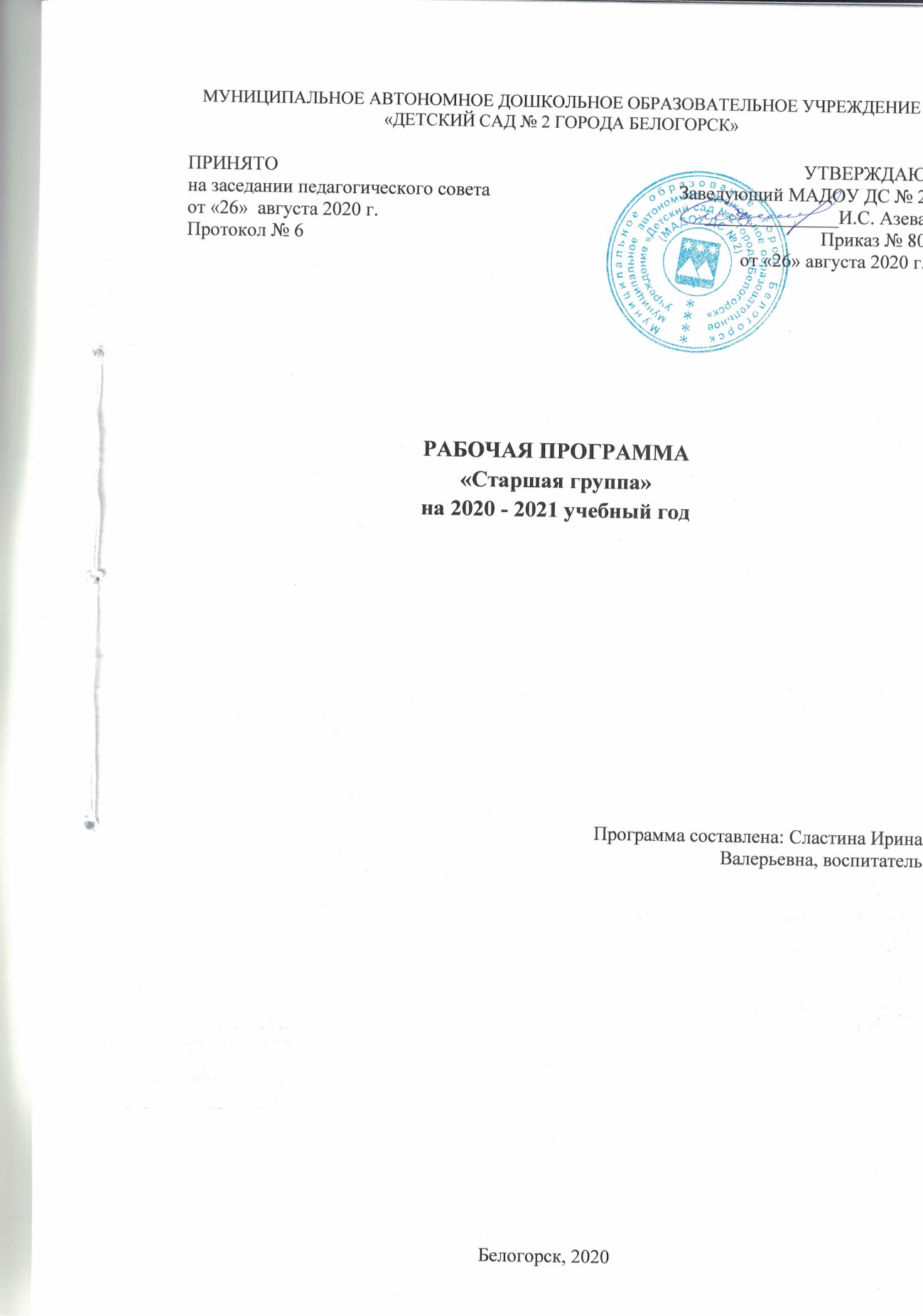 СОДЕРЖАНИЕ1. ЦЕЛЕВОЙ РАЗДЕЛ1.1. Пояснительная запискаНастоящая рабочая программа старшей группы разработана воспитателем МАДОУ ДС №2 Сластиной Ириной Валерьевной.Рабочая   программа старшей группы муниципального автономного дошкольного образовательного учреждения «Детский сад №2 города Белогорск» в соответствии с ФГОС (далее программа) является нормативно-управленческим документом, обосновывающим выбор цели, содержания, применяемых методик и технологий, форм организации воспитательно-образовательного процесса в ДОУ. Она представляет собой модель процесса воспитания и обучения детей, охватывающую все основные моменты их жизнедеятельности с учетом приоритетности видов детской деятельности в определенном возрастном периоде, обеспечивает разностороннее гармоничное развитие детей с учётом их возрастных и индивидуальных особенностей по основным направлениям: физическому, социально-личностному, познавательному, речевому и художественно-эстетическому развитию. Перечень нормативно-правовых документов, на основе которых разрабатывается рабочая программа:  - Федеральный закон «Об образовании в Российской Федерации» №273 от 29 декабря 2012г; статья  2 и статья 48;-Федеральный государственный образовательный стандарт дошкольного образования (Утвержден приказом Министерства образования и науки Российской Федерации от 17 октября 2013 г. N 1155);-Конституция РФ, ст. 43, 72.-Конвенция о правах ребенка (1989 г.).-Санитарно-эпидемиологические требования к устройству, содержанию и организации режима работы дошкольных образовательных организаций» (Утверждены постановлением Главного государственного санитарного врача Российской от 15 мая 2013 года № 26 «Об утверждении САНПИН» 2.4.3049-13)- «Порядок организации и осуществления образовательной деятельности по основным общеобразовательным программам дошкольного образования» (приказ Министерства образования и науки РФ от 30 августа 2013 года №1014 -Приказ Министерства образования и науки Российской Федерации от 13.08.2013г. №1014 «Об утверждении Порядка организации и осуществления образовательной деятельности по основным общеобразовательным программам - образовательным программам дошкольного образования»-Устав муниципального автономного дошкольного образовательного учреждения «Детский сад № 2 г. Белогорск» от 17.10.2019г., постановление № 1515-Лицензия на право ведения образовательной деятельности от 03.12.2019 г. серияОД № 5809, бессрочная.           Рабочая программа по развитию детей старшей группы обеспечивает разностороннее развитие детей в возрасте от 5 до 6 лет с учётом их возрастных и индивидуальных особенностей по основным направлениям - физическому, социально-коммуникативному, познавательному, речевому и художественно – эстетическому.Содержание образовательного процесса выстроено в соответствии с примерной общеобразовательной программы дошкольного образования, разработанной на основе ФГОС ДО, - «От рождения до школы», под редакцией Н.Е.Вераксы, Т.С.Комаровой, М.А.Васильевой.1.2. Парциальные программы, используемые при работе с детьми 5-6летС целью обеспечения организации образовательного процесса наряду с основной общеобразовательной программой используются парциальные образовательные программы: Областная образовательная программа для дошкольников «Ребёнок и дорога», Программа «Основы безопасности детей дошкольного возраста» (Н.Н.Авдеева, О.Л.Князева, Р.Б.Стеркина), Программа «Конструирование и ручной труд в детском саду» (Л.В.Куцакова), Программа «Юный эколог» (С.Н. Николаева), Программа художественного воспитания, обучения и развития детей 2-7 лет «Цветные ладошки» (И.А. Лыкова).Программа «Основы безопасности детей дошкольного возраста» (Н.Н.Авдеева, О.Л.Князева, Р.Б.Стеркина)Программа предполагает решение важнейших социально-педагогических задач – воспитание у ребёнка навыков адекватного поведения в различных неожиданных ситуациях. Разработана на основе проекта государственного стандарта дошкольного образования. Содержит комплекс материалов, обеспечивающих стимулирование в дошкольном детстве (старшем дошкольном возрасте) самостоятельности и ответственности за своё поведение. Её цели – сформировать у ребёнка навыки разумного поведения, научить адекватно вести себя в опасных ситуациях дома и на улице, в городском транспорте, при общении с незнакомыми людьми, взаимодействии с пожароопасными и другими предметами, животными, ядовитыми растениями; способствовать становлению основ экологической культуры, приобщению к здоровому образу жизни. Программа адресована воспитателям старших групп дошкольных образовательных учреждений. Состоит из введения и шести разделов, содержание которых отражает изменения в жизни современного общества и тематическое планирование, в соответствии с которыми строится образовательная программа с детьми: «Ребёнок и другие люди», «Ребёнок и природа», «Ребёнок дома», «Здоровье ребёнка», «Эмоциональное благополучие ребёнка», «Ребёнок на улице города». Содержание программы оставляет за каждым дошкольным учреждением право на использование различных форм и методов организации обучения с учётом индивидуальных и возрастных особенностей детей, социокультурных различий, своеобразия домашних и бытовых условий, а также общей социально-экономической и криминогенной ситуации. В силу особой значимости охраны жизни и здоровья детей программа требует обязательного соблюдения основных её принципов: полноты (реализация всех её разделов), системности, учёта условий городской и сельской местности, сезонности, возрастной адресованности. Рекомендована Министерством образования РФ.Программа «Конструирование и ручной труд в детском саду» (Л.В.Куцакова)Опирается на концепцию художественно-эстетического образования дошкольников. Основная цель - развить конструктивные умения и художественно-творческие способности детей, познакомить их с различными приемами моделирования и конструирования. Строится на комплексном использовании всех видов конструирования и художественного труда в детском саду. Рассчитана на весь дошкольный возраст - от трех до шести лет. Предусматривает дифференцированный подход к детям с разным уровнем интеллектуального и художественного раз вития, включая детей со слабой и сильной мотивацией, а также одаренных. Подбор учебного материала для творчества отвечает принципам дошкольной дидактики и возрастным возможностям детей. Содержит технологии, строящиеся на использовании нетрадиционных методов и приемов обучения, позволяющих педагогу развить у детей ассоциативное мышление, воображение, творческие умения, практические навыки, художественный вкус, эстетическое отношение к действительности. Большое внимание уделено творческому характеру совместной деятельности педагога и детей.Рекомендована Министерством образования РФ.Программа «Юный эколог» (С.Н. Николаева)Направлена на формирование начал экологической культуры у детей двух - шести лет в условиях детского сада. Имеет теоретическое обоснование и развернутое методическое обеспечение. Экологическая культура рассматривается как осознанное отношение детей к природным явлениям и объектам, которые их окружают, к себе и своему здоровью, к предметам, изготовленным из природного материала. Состоит из двух подпрограмм: «Экологическое воспитание дошкольников» и «Повышение квалификации работников дошкольных образовательных учреждений». Структура первой подпрограммы основывается на чувственном восприятии детьми природы, эмоциональном взаимодействии с ней, элементарных знаниях о жизни, росте и развитии живых существ. Экологический подход в ознакомлении детей с природой и экологическое содержание всех разделов про граммы строится на главной закономерности природы - взаимосвязи живых организмов со средой обитания.Одобрена Федеральным экспертным советом по общему образованию.Программа художественного воспитания, обучения и развития детей 2-7 лет «Цветные ладошки» (И.А. Лыкова)Авторская программа художественного воспитания, обучения и развития детей 2-7 лет «Цветные ладошки» (формирование эстетического отношения и художественно-творческое развитие в изобразительной деятельности) представляет вариант реализации базисного содержания и специфических задач художественно-эстетического образования детей в изобразительной деятельности.Программа «Цветные ладошки» содержит систему занятий по лепке, аппликации и рисованию для всех возрастных групп  (задачи, планирование, конспекты занятий).Программа направлена на художественно-эстетическое воспитание детей, прежде всего на знакомство с различными видами искусства. Она помогает детям научиться различать реальный и фантазийный мир в произведениях изобразительного и декоративно-прикладного искусства, развивать специфические умения во всех видах продуктивной деятельности, создавать образы реальной действительности, свободно, самостоятельно и разнопланово экспериментировать с художественным материалом и техникой. Рекомендовано Учёным Советом ФГАОУ «Академия повышения квалификации и профессиональной переподготовки работников образования», Учёным советом ФГНУ «Институт художественного образования» Российской академии образования.Региональный компонент«Ребенок и дорога»Пояснительная запискаПрограмма предназначена для обучения Правилам дорожного движения и правилам безопасного поведения на дорогах детей дошкольного возраста с 3 до 7 лет.Концепция программы – воспитание законопослушного гражданина с раннего детства, формирование навыков безопасного поведения на дорогах.Актуальность и практическая значимость формирования у детей навыков безопасного поведения на дорогах несомненна. Статистика утверждает, что среди жертв ДТП много детей дошкольного и младшего школьного возраста. Приводят к этому элементарное незнание основ Правил дорожного движения и безучастное отношение взрослых к обучению детей безопасному поведению на дорогах.Данная программа разработана на основе программы Т.И. Даниловой «Светофор».     Данная программа имеет цель:Формирование у детей дошкольного возраста устойчивых навыков безопасного поведения на дорогах.     В ходе её достижения решаются задачи:Создание условий для изучения детьми ПДД:- создание развивающей среды;- подготовка воспитателей для преподавания ПДД;2. Выработка у детей мотивации в овладении знаниями по ПДД;3. Привлечение родителей для совместной работы по обучению детей безопасному поведению на дорогах.Предполагаемые результаты:В результате прохождения программного материала дети должны знать:Термины и понятия: улица, дорога, тротуар, проезжая часть, разделительная полоса, обочина, кювет, край проезжей части, перекресток;Значения сигналов транспортного и пешеходного светофоров, расположение этих сигналов;Виды транспортных средств: наземный (грузовой, легковой, пассажирский, мопед, велосипед), воздушный, водный;Назначение специальных автомобилей и правила перехода проезжей части при приближении спец. автомобилей. Когда спецтранспорт применяет звуковой сигнал и проблесковый маячок, для чего он им нужен;Ориентироваться  в пространстве, определять местонахождение предметов: впереди, сзади, посередине, справа, слева, вверху, внизу, навстречу друг другу;Называть действия: остановился, стоит, разворачивается, тормозит, едет прямо, задним ходом, поворачивает, подает звуковой сигнал;Участников дорожного движения: пешеход, пассажир, водитель;Правила поведения пассажиров  в транспорте, при посадке и высадке из транспорта пассажирского и легкового, правила при ожидании транспорта;Правила перехода проезжей части на регулируемом и нерегулируемом перекрестке, по пешеходному переходу, при переходе дороги с односторонним и двухсторонним движением;Правила движения пешеходов по тротуару, придерживаясь правой стороны и обочине - навстречу идущему транспорту;Что такое «дорожные ловушки», какие «дорожные ловушки» встречаются на дороге, как их избежать;Виды пешеходных переходов;Дорожную разметку «пешеходного перехода»;Дорожные знаки для пешеходов, знаки для водителей, какие знаки помогают пассажирам в пути;Детям дошкольного возраста нельзя выходить к дороге и переходить ее без сопровождения взрослого;Переходить проезжую часть, крепко держаться за руку взрослого;Где можно играть и кататься на роликах, велосипеде, самокате;Кто такой  регулировщик, инспектор дорожно-патрульной службы, какой атрибутикой пользуется полицейский и для чего ему нужен жезл, свисток, диск;Что такое ДТП.Дети должны уметь:Различать виды транспортных средств;Находить на макете, картине, доске части дороги;Определять безопасный маршрут;Находить опасности («дорожные ловушки»), встречающиеся на пути;Переходить проезжую часть по регулируемому и нерегулируемому перекрестку, по пешеходному переходу, при переходе дороги с односторонним и двухсторонним движением;Двигаться по тротуару и обочине;Выполнять Правила безопасности в транспорте (пассажирском и легковом);Соблюдать Правила при ожидании общественного транспорта на остановке;Выполнять Правила поведения при посадке и выходе из транспорта, как личного, так и общественного;Определять по звуку о приближающемся транспорте (близко, далеко);Определять расстояние до транспортного средства, скорость (быстро, медленно), направление движения транспорта (поворачивает налево, направо, стоит и т.д.);Называть дорожные знаки, различать их, описывать, сравнивать, находить общее и отличие, группировать по признакам и назначению;Определять назначение того или иного знака в дорожном движении;Использовать в речи дорожные термины и понятия: улица, дорога, тротуар, проезжая часть, разделительная полоса, обочина, кювет, край проезжей части, перекресток;Определять, какой сигнал светофора горит, и правильно переходить проезжую часть  в соответствии с сигналами светофора;Наблюдать, видеть, различать скрытую опасность в дорожной среде;Ориентироваться в пространстве, определять и оценивать дорожную ситуацию;Сравнивать, анализировать, делать выводы, выполнять действия на макете, площадке, при выполнении упражнений проговаривать и выполнять алгоритм действий в создавшейся ситуации.1.3. Цели и задачи программыЦели: создать благоприятные условия для полноценного проживания ребенком дошкольного детства, формировать основы базовой культуры личности, всестороннее развитие психических и физических качеств в соответствии с возрастными и индивидуальными особенностями, подготовка к жизни в современном обществе, к обучению в школе.Для достижения  целей программы первостепенное значение имеют следующие факторы:• забота о здоровье, эмоциональном благополучии и своевременном всестороннем развитии каждого ребенка;• создание в группах атмосферы гуманного и доброжелательного отношения ко всем воспитанникам, что позволяет растить их общительными, добрыми, любознательными, инициативными, стремящимися к самостоятельности и творчеству;•  максимальное использование разнообразных видов детской деятельности, их интеграция в целях повышения эффективности воспитательно-образовательного процесса;• творческая организация (креативность) воспитательно-образовательного процесса;• вариативность использования образовательного материала, позволяющая развивать творчество в соответствии с интересами и наклонностями каждого ребенка;•  уважительное отношение к результатам детского творчества;• единство подходов к воспитанию детей в условиях дошкольного образовательного учреждения и семьи;• соблюдение в работе детского сада и начальной школы преемственности, исключающей умственные и физические перегрузки в содержании образования детей дошкольного возраста, обеспечивая отсутствие давления предметного обучения.Достижение поставленной цели предусматривает решение следующих задач:Образовательные:-Расширять представления детей о родной стране, о государственных праздниках.-Углублять работу по укреплению здоровья детей: закаливать организм, совершенствовать основные виды движений, следить за осанкой во всех видах деятельности.-Формировать начала экологической культуры.-Учить отвечать на вопросы в краткой и распространённой форме, не торопясь, точно употребляя слова по смыслу.-Углублять представления детей о множестве, отношении части и целого на основе выделения различных частей множеств, их сравнения и объединения в целое.-Учить характеризовать особенности знакомых геометрических фигур.-Совершенствовать пространственные и временные ориентировки.-Продолжать обогащать содержание игр детей. Учить их самостоятельно организовывать игры.-Учить  проявлять настойчивость, целеустремлённость в достижении конечного результата.Развивающие:-Закреплять представления о предметах и явлениях окружающей действительности, растительном и животном мире.-Развивать умение наблюдать, анализировать, сравнивать, выделять характерные, существенные признаки предметов и явлений окружающего мира.-Совершенствовать все стороны речи: добиваться чистого произношения всех звуков, расширять и активизировать словарь, продолжать развивать диалогическую речь, обучать формам монологической речи.-Закреплять навыки количественного и порядкового счёта в пределах 10, сравнения чисел.-Развивать представления о длине, ширине, высоте предметов.-Продолжать развивать внимание, умение понимать поставленную задачу, способы её достижения.-Продолжать формировать интерес к музыке, живописи, литературе, народному искусству.-Развивать певческие навыки и исполнительское умение в танцах.-Всесторонне развивать личность ребёнка, формировать физические, умственные, нравственные, эстетические, духовные качества.Воспитательные:-Воспитывать гигиенические привычки и навыки культурного поведения.-Воспитывать у детей положительное отношение к труду, желание выполнять посильные трудовые поручения. Разъяснять детям значимость их труда.-Воспитывать дружеские взаимоотношения между детьми: привычку играть, трудиться, заниматься сообща.1.4. Принципы и подходы к формированию программы Основными принципами формирования программы являются: - принцип развивающего образования, целью которого является развитие ребёнка; - принцип научной обоснованности и практической применимости (соответствует основным положениям возрастной психологии и дошкольной педагогики); - принцип полноты необходимости и достаточности (поставленные цели и задачи решаются только на необходимом и достаточном материале, максимально приближаясь к разумному минимуму); - принцип единства воспитательных, развивающих и обучающих целей и задач процесса образования детей дошкольного возраста, в процессе реализации которых формируются такие знания, умения и навыки, которые имеют непосредственное отношение к развитию детей дошкольного возраста; Программа предусматривает реализацию основных принципов дошкольного образования: 1) полноценное проживание ребёнком всех этапов детства (младенческого, раннего и дошкольного возраста), обогащение детского развития.2) построение образовательной деятельности на основе индивидуальных особенностей каждого ребенка, при котором сам ребенок становится активным в выборе содержания своего образования, становится субъектом образования (далее - индивидуализация дошкольного образования); 3) содействие и сотрудничество детей и взрослых, признание ребенка полноценным участником (субъектом) образовательных отношений; 4) поддержка инициативы детей в различных видах деятельности; 5) сотрудничество организации с семьёй; 6) приобщение детей к социокультурным нормам, традициям семьи, общества и государства; 7) формирование познавательных интересов и познавательных действий ребенка в различных видах деятельности; 8) возрастная адекватность дошкольного образования (соответствие условий, требований, методов возрасту и особенностям развития); 9) учёт этнокультурной ситуации развития детей. Основные подходы к формированию программы: В программе на первый план выдвигается развивающая функция образования, обеспечивающая становление личности ребенка и ориентирующая педагога на его индивидуальные особенности, что соответствует современной научной «Концепции дошкольного воспитания» (авторы В. В. Давыдов, В. А. Петровский и др.) о признании самоценности дошкольного периода детства. Для осуществления воспитательно-образовательного процесса Учреждение разрабатывает и утверждает план 7 деятельности и схему распределения организованной образовательной деятельности. Каждый раздел программы включает в себя как обязательную (инвариантную) часть, так и вариативную (часть, формируемую участниками образовательного процесса в зависимости от условий дошкольной группы). Образовательная программа дошкольной группы построена на основе ФГОС ДО, предъявляемых к структуре образовательной программы дошкольного образования и ее объёму. Содержание обязательной части выстроено с учетом доработанной авторами в соответствии с требованиями ФГОС, но не утвержденной на Федеральном уровне примерной основной общеобразовательной программы дошкольного образования «От рождения до школы» под редакцией Н.Е. Вераксы, Т.С. Комаровой, М.А. Васильевой. В части, формируемой участниками образовательного процесса, учитывалось приоритетное направление, региональный компонент.  Программа направлена на: - создание условий развития ребенка, открывающих возможности для его позитивной социализации, личностного развития, развития инициативы и творческих способностей на основе сотрудничества со взрослыми и сверстниками и соответствующим возрасту видам деятельности; - на создание развивающей образовательной среды, которая представляет собой систему условий социализации и индивидуализации детей. В программе учитываются: - индивидуальные потребности ребенка, связанные с его жизненной ситуацией и состоянием здоровья. - возможности освоения ребенком Программы на разных этапах ее реализации.Характеристика возрастных и индивидуальных особенностей воспитанников.Дети достаточно четко выделяют типичные ролевые отношения лиц, роли которых они выполняют и, в соответствии с ними, строят свое поведение; ролевые действия разнообразны. Ребенок может создавать цепочку действий, объединенных одним сюжетом, способен подчиняться правилу, установленному в игре, ролевая речь детей достаточно четка.В старшем дошкольном возрасте продолжается развитие продуктивных видов деятельности, таких как изобразительное искусство, аппликация, конструирование, художественное конструирование.Расширяется и обогащается опыт ребенка, его отношение к действительности становится дифференцированным и разноплановым. Продуктивная деятельность ребенка начинает подчиняться замыслу, намерению. К старшему дошкольному возрасту ребенок уже ставит перед собой цель, старается изобразить или построить то, что он задумал. То есть замысел не следует за исполнением, а ведет создание продукта за собой. Теперь, начиная рисовать, дошкольник уже знает, что он собирается изобразить. Графические образы, хотя и схематичны, содержат много деталей. Предметы, которые изображаются ребенком, теперь располагаются не отдельно, а связаны друг с другом. В этом возрасте ребенок может создавать сюжетные изображения, сопровождая их словесными комментариями. В конструировании у детей появляются обобщенные способы действий и обобщенные представления о конструируемых ими объектах.Дети могут целенаправленно изменять конструкции различных объектов в зависимости от целей и их предназначения. У ребенка шестого года жизни наблюдается прогресс в развитии речи в сравнении с дошкольниками пятого года жизни. Речь становится более четкой, происходит совершенствование слухового восприятия, развивается фонематический слух. Формируется интонационная выразительность речи.Ребенок 5 - 6лет уже может использовать сложные грамматические конструкции, ребенок правильно произносит все звуки, замечает ошибки в звукопроизношении; грамотно использует все части речи; использует обобщающие слова, синонимы, антонимы.Помимо всего прочего, происходит развитие смысловой стороны речи, что выражается в широком использовании синонимов и антонимов. Дошкольник может описать игрушку и развернуть сюжет, который будет повествовать о действиях одной или нескольких игрушек одновременно. Что касается коммуникативных умений, то в старшем дошкольном возрасте у ребенка выявляется интерес к установлению положительных взаимодействий как со сверстниками, так и со взрослыми людьми.Дети 5-6 лет помимо вербальных средств общения овладевают также невербальными (жесты, мимика), способны регулировать темп речи и силу голоса, использовать разнообразные интонации. При развитии познавательных способностей основное внимание переносится с содержания обучения на его средства. Что касается развития других общих способностей и личности ребенка, то тут по-прежнему основными задачами являются становление его активной позиции (через предоставление инициативы), развитие произвольности и осознанности поведения, ответственности, умения сотрудничать с другими детьми, проявление индивидуальности каждого ребенка. И деятельность детей друг с другом, и взаимодействие воспитателя с детьми носит характер диалога и активного сотрудничества.                        Сведения о семьях воспитанников.   Индивидуальные особенности детейСписочный состав детей: 26Планируемые результаты как целевые ориентиры освоения   воспитанниками основной образовательной программы  дошкольного образования 5-6лет1.Ребенок овладевает основными культурными способами деятельности, проявляет инициативу и самостоятельность в разных видах деятельности - игре, общении, познавательно – исследовательской деятельности, конструировании, способен выбирать себе род занятий, участников по совместной деятельности.2 .Ребенок обладает установкой положительного отношения к миру, к разным видам труда, другим людям и самому себе, обладает чувством собственного достоинства; активно взаимодействует со сверстниками и взрослыми, участвует в совместных играх. Способен договариваться, учитывать интересы и чувства других, сопереживать неудачам и радоваться  успехам других,  проявляет свои чувства, в том числе чувство веры в себя, старается разрешать конфликты.3.Ребенок обладает развитым воображением, которое реализуется в разных видах деятельности, и прежде всего в игре; ребенок владеет разными формами и видами игры, различает условную и реальную ситуации, умеет подчиняться разным правилам и социальным нормам.4. Ребенок достаточно хорошо владеет устной речью, может выражать свои мысли и желания, может использовать речь для выражения своих мыслей, чувств и желаний, построения речевого высказывания в ситуации общения, может выделять звуки в словах, у ребенка складываются предпосылки грамотности.5.У ребенка развита крупная и мелкая моторика; он подвижен, вынослив, владеет основными движениями, может контролировать свои движения и управлять ими.6. Ребенок способен к волевым усилиям, может следовать социальным нормам поведения и правилам в разных видах деятельности, во взаимоотношениях  со взрослыми и сверстниками, может соблюдать правила безопасного поведения и личной гигиены.7. Ребенок проявляет любознательность, задает вопросы взрослым и сверстникам, интересуется причинно – следственными связями, пытается самостоятельно придумывать объяснения явлениям природы, поступкам людей; склонен наблюдать, экспериментировать. Обладает начальными знаниями о себе, о природном и социальном мире, в котором он живет, знаком с произведениями детской литературы,  представлениями из области живой природы, естествознания, математики, истории. Ребенок способен к принятию собственных решений, опираясь на свои знания и умения в различных видах деятельности.   «Социально-коммуникативное развитие»Договаривается с партнерами, во что играть, кто с кем будет в игре; подчиняется правилам игры.Умеет разворачивать содержание игры в зависимости от количества играющих детей.В дидактических играх оценивает свои возможности и без обиды воспринимает проигрыш.Объясняет правила игры сверстникам.После просмотра спектакля может оценить игру актера (актеров), используемые средства художественной выразительности и элементы художественного оформления постановки.Имеет в творческом опыте несколько ролей, сыгранных в спектаклях в детском саду и домашнем театре. Умеет оформлять свой спектакль, используя разнообразные материалы (атрибуты, подручный материал, поделки).Самостоятельно одевается и раздевается, сушит мокрые вещи, ухаживает за обувью.Выполняет обязанности дежурного по столовой, правильно сервирует стол.Поддерживает порядок в группе и на участке детского сада.Выполняет поручения по уходу за животными и растениями в уголке природы.Соблюдает элементарные правила поведения в детском саду.Соблюдает элементарные правила поведения на улице и в транспорте, элементарные правила дорожного движения.Различает и называет специальные виды транспорта («Скорая помощь», «Пожарная», «Полиция»), объясняет их назначение.Понимает значение сигналов светофора. Узнает и называет дорожные знаки («Пешеходный переход», «Дети», «Остановка общественного транспорта», «»Подземный пешеходный переход», «Пункт медицинской помощи»).Различает проезжую часть, тротуар, подземный пешеходный переход, пешеходный переход «Зебра».Знает и соблюдает элементарные правила поведения в природе  (способы безопасного взаимодействия с растениями и животными, бережного отношения к окружающей природе).«Речевое развитие»Может участвовать в беседе.Умеет аргументировано и доброжелательно оценивать ответ, высказывание      сверстника.Составляет по образцу рассказы по сюжетной картине, по набору картинок; последовательно, без существенных пропусков пересказывает небольшие литературные произведения.Определяет место звука в слове.Умеет подбирать к существительному несколько прилагательных; заменять слово другим словом со сходным значением.Знает 2-3 программных стихотворения (при необходимости следует напомнить ребёнку первые строчки), 2-3 считалки, 2-3 загадки.Называет жанр произведения.Драматизирует небольшие сказки, читает по ролям стихотворения.Называет любимого детского писателя, любимые сказки и рассказы.«Познавательное развитие»Умеет анализировать образец постройки.Может планировать этапы создания собственной постройки, находить конструктивные решения.Создает постройки по рисунку.Умеет работать коллективно.Считает (отсчитывает) в пределах 10.Правильно пользуется количественными и порядковыми числительными (в пределах 10), отвечает на вопросы: «Сколько?», «Который по счету?»Уравнивает две неравные группы предметов двумя способами (удаление и добавление единицы).Сравнивает предметы на глаз ( по длине, ширине, высоте, толщине), проверяет точность определений путем наложения или приложения.Размещает предметы разной величины (до7-10) в порядке возрастания (убывания).Выражает словами местонахождения предмета по отношению к себе, к другим предметам.Знает некоторые характерные особенности знакомых геометрических фигур (количество углов, сторон, равенство- неравенство стороны).Называет день, утро, вечер, ночь; имеет представление о смене частей суток.Называет текущий день недели.Различает и называет виды транспорта, предметы, облегчающие труд человека в быту.Классифицирует предметы, определяет материалы, из которых они сделаны.Знает название родного поселка, страны, ее столицу.Называет времена года, отмечает их особенности.Знает о взаимодействии человека с природой в разное время года.Знает о значении солнца, воздуха и воды для человека, животных, растений.Бережно относится к природе.«Художественно-эстетическое развитие»Различает произведения изобразительного искусства (живопись, книжная графика, народное декоративное искусство, скульптура).Выделяет выразительные средства в разных видах искусства (форма, цвет, колорит, композиция).Знает особенности изобразительных материалов.Создает изображения предметов (с натуры, по представлению); сюжетные изображения.Использует разнообразные композиционные решения, изобразительные материалы.Использует различные цвета и оттенки для создания выразительных образов.Выполняет узоры по мотивам народного декоративно-прикладного искусства.Лепит предметы разной формы, используя усвоенные приёмы и способы.Создает небольшие сюжетные композиции, передавая пропорции, позы и движения фигур.Создает изображения по мотивам народных игрушек.Изображает предметы и создает несложные сюжетные композиции, используя разнообразные приёмы вырезания, обрывания бумаги.Различает жанры музыкальных произведений (марш, танец, песня); звучание музыкальных инструментов (фортепиано, скрипка).Различает высокие и низкие звуки (в пределах квинты).Может петь без напряжения, плавно, легким звуком; отчетливо произносить слова, своевременно начинать и заканчивать песню; петь в сопровождении музыкального инструмента.Может ритмично двигаться в соответствии с характером и динамикой музыки.Умеет выполнять танцевальные движения (поочерёдное выбрасывание ног вперед в прыжке, полуприседание с выставлением ноги на пятку, шаг на всей ступне на месте, с продвижением вперёд и в кружении).Самостоятельно инсценирует содержание песен, хороводов; действует,  не подражая другим детям.2.СОДЕРЖАТЕЛЬНЫЙ РАЗДЕЛ2.1. Содержание психолого-педагогической работы по освоению детьми  образовательной области     2.2. Комплексно-тематическое планирование2.3.Учебный план (Объем образовательной нагрузки)2.4. Календарно-тематическое планирование организованной образовательной деятельностиОзнакомление с окружающим миромОзнакомление с окружающим миром (ознакомление с миром природы, развитие познавательно-исследовательской деятельности, ознакомление с предметным и социальным миром)                                      Ребенок и дорога ( региональная программа)Речевое развитие                                            Художественно- эстетическое развитие(Т.С.Комарова)Аппликация                                                                    Лепка                                                                  РисованиеПознавательное  развитиеФормирование элементарных математических представлений(Л.С.Метлина)2.5.Образовательная деятельность по коррекции нарушений развития детей (в группах с детьми-инвалидами, детьми с ОВЗ)В старшей группе №08, детей- инвалидов и детей с ОВЗ на начало года – нет.2.6.Особенности организации образовательного процессаОбразовательный процесс осуществляется на всем протяжении пребывания детей в дошкольной образовательной организации;Содержание Программы включает совокупность образовательных областей, которые обеспечивают разностороннее развитие детей с учётом их возрастных и индивидуальных особенностей по основным направлениям – физическому, социально-коммуникативному, познавательному, речевому и художественно-эстетическому.Образовательная деятельность осуществляется в процессе организации различных видов детской деятельности (двигательной, игровой, коммуникативной, трудовой, познавательно-исследовательской, изобразительной, музыкальной, при восприятии художественной литературы и фольклора, конструировании). Она может быть образовательной деятельностью (далее – ОД) или образовательной деятельностью, осуществляемой в ходе режимных моментов (далее – ОДвРМ). Программа реализуется также в самостоятельной деятельности детей и в процессе взаимодействия с семьями воспитанников. ОД подразумевает фронтальные и подгрупповые формы.Образовательный процесс носит светский характер.Национально-культурные особенности осуществления образовательного процесса:а) образовательный процесс осуществляется на русском языке;б) в образовательной деятельности уделяется внимание произведениям устного творчества, хороводным играм, музыке и танцам, декоративно-прикладному искусству русского народа, одновременно у детей воспитывается уважение к другим народам, интерес к мировому сообществу;в) в образовательном процессе учитываются культурные традиции жителей города Белогорска, Амурской области.При организации режима дня учитываются климатические особенности местоположения: континентальный климат. Основными чертами климата являются: холодная зима и сухое жаркое лето. В режим дня группы ежедневно включены бодрящая гимнастика, упражнения для профилактики плоскостопия, дыхательная гимнастика. В холодное время года уменьшается пребывание детей на открытом воздухе. В теплое время года – жизнедеятельность детей, преимущественно, организуется на открытом воздухе. Исходя из климатических особенностей региона, график образовательного процесса составляется в соответствии с выделением двух периодов: 1. холодный период: учебный год (сентябрь-май, составляется определенный режим дня и расписание непосредственно образовательной деятельности; 2. летний период (июнь-август, для которого составляется другой режим дня).В образовательном процессе максимально используются возможности социального окружения.Модель воспитательно-образовательного процесса с использованием разнообразных форм и с учётом времени года и возрастных психофизиологических возможностей детей, взаимосвязи планируемых занятий с повседневной жизнью детейпедагогический процесс – это сборная модель, которая включает:- образовательную деятельность (занятия),- совместную деятельность,- создание условия для самостоятельной деятельности детей.индивидуально-дифференцированный подход к детям;педагогический процесс основан на использовании наглядно-практических методах деятельности;обучение проходит в увлекательной форме: проблемно-игровой на основе познавательно – творческой деятельности;назначение -образовательной деятельности: - в систематизации, углублении, обобщении личного опыта ребёнка,- в освоении новых способов действий,- в осознании связей и зависимостей;составлен учебный план;предусмотрена гибкая, вариативная сетка образовательной деятельности, соответственно учебному плану  в соответствии с требованиями программы «От рождения  до школы»»;определена учебная нагрузка, соответствующая требованиям Сан Пин;педагогическая технология педагогического процесса имеет творческий характер, воспитатели имеют право определять конкретное содержание воспитательно-образовательной работы и способ организации детской деятельности;организована предметно-развивающая среда с учётом возрастных особенностей и интересов детей, где предусмотрены центры детской занятости.Основные характеристики развивающей среды:- комфортность,- безопасность,- обеспечение сенсорными впечатлениями,- обеспечение самостоятельной, индивидуальной деятельности,- игровые зоны для мальчиков и девочек;-взаимодействие ДОУ с родителями;-установление социального партнёрства.2.7. Работа с родителямиЦель: Сплочение родителей и педагогов ДОУ и создание единых установок на формирование у дошкольников ценностных ориентиров.Задачи:- информирование родителей о факторах, влияющих на физическое здоровье ребенка (спокойное общение, питание, закаливание, движение). - привлечение родителей к участию в совместных с детьми физкультурных праздниках и других мероприятиях).- заинтересовать родителей в развитии игровой деятельности детей, обеспечивающей успешную социализацию, усвоение гендерного поведения;- сопровождать и поддерживать семью в реализации воспитательных воздействий.- изучить традиции трудового воспитания в семьях воспитанников;- проводить совместные с родителями конкурсы, акции по благоустройству и озеленению территории детского сада, ориентируясь на потребности и возможности детей и научно обоснованные принципы  и нормативы.- ориентировать родителей на развитие у ребенка потребности к познанию, общению со взрослыми и сверстниками;           - демонстрировать ценность и уместность как делового так и эмоционального общения.           - привлекать родителей к активным формам совместной  с детьми деятельности способствующим возникновению творческого вдохновения.- раскрыть возможности музыки как средства благоприятного воздействия на психическое здоровье ребенка. - информировать родителей о концертах профессиональных и самодеятельных коллективов, проходящих в учреждениях дополнительного образования и культуры.                 Перспективный план работы с родителями  3. ОРГАНИЗАЦИОННЫЙ РАЗДЕЛ3.1. Режим дня (на холодный и теплый период)       Непременным условием здорового образа жизни и успешного развития детей является правильный режим. Правильный режим дня — это рациональная продолжительность и разумное чередование различных видов деятельности и отдыха детей в течение суток. Основным принципом правильного построения режима является его соответствие возрастным психофизиологическим особенностям детей.В ДОУ используется гибкий режим дня, в него могут вноситься изменения исходя из особенностей сезона, индивидуальных особенностей детей, состояния здоровья. На гибкость режима влияет и окружающий социум.в тёплое время годав холодное время года3.2. Расписание образовательной деятельности в старшей группе №83.3.Модель двигательного режима и закаливания в старшей группе3.4. Материально-техническое обеспечениеВ группе созданы все условия для комфортного и безопасного пребывания детей, поддерживаются  основные принципы предметно – развивающей среды:Соответствие предметного окружения санитарно – гигиеническим нормам;Обеспечение положительного эмоционального состояния дошкольников;Сочетание многофункциональных и легко трансформируемых элементов в эстетической организации среды;Доступность оборудования в зависимости от желания и интересов ребёнка.Возможность у ребёнка выбора комфортной для него дистанции взаимодействия и степени участия в общей деятельности;Учёт половых и возрастных различий детей.Соблюдение данных принципов при построении предметной среды позволяет обеспечить максимальный  психологический комфорт для каждого ребёнка, создать возможности для реализации его права на свободный выбор вида деятельности, степени участия в ней. В то же время такая предметно – развивающая среда позволяет решать конкретные образовательные задачи, вовлекая детей в процесс познания, развивая его любознательность, творчество, коммуникативные способности.Для обеспечения самостоятельной индивидуальной деятельности в группе создано несколько центров:Интеллектуальный центрВ нём собрано большое количество пазлов, мозаик, логических головоломок и игр.  В группе есть телевизор.Центр творчестваВ нём имеются необходимые материалы для рисования: (цветные карандаши, фломастеры, восковые мелки, краски, кисточки, палитры и др.)Материалы для ручного труда: (бумага разных видов (цветная, гофрированная, салфетки, картон, открытки и др., вата, поролон, текстильные материалы конфет, природные материалы (шишки,  различные семена, скорлупа орехов, и др.), инструменты: (ножницы с тупыми концами; кисть; клей), различные трафареты, репродукции картин, изображения Дымковской, Городецкой, Гжельской, Хохломской росписей, игрушки из дерева и глины, подручный материал для нетрадиционного рисования (губки, палочки, свечи, щётки и др.)Центр сенсорикиВ нём собраны пособия на закрепление цвета, формы, размера, шнуровки, ленты, мотки ниток, прищепки,  и др.Музыкальный центрВ нём есть музыкальные игрушки (бубен, погремушки, дудочка, , барабан ), аудиозаписи: детские песенки, фрагменты классических музыкальных произведений, звуки леса и др.Театральный центрВ нём собраны театральные  маски, шапочки, кукольный театр   одежда для ряжения.КонструктивныйОборудован различными конструкторами (деревянные, железные, пластмассовые, ЛЕГО, киндер – конструкторы)Центр игрыВключает в себя большое количество сюжетно – ролевых игр, таких как: «Больница», «Магазин», «Парикмахерская», «Строители»,  «Дом»,  и др.Центр природыВ нём собраны познавательная природоведческая литература, иллюстрации с изображением признаков сезона, муляжи овощей и фруктов, календарь природы, комнатные растения, инвентарь для ухода за растениями, семена для посадки огорода.Физкультурно-оздоровительный центрВ нём собран спортинвентарь для проведения зарядок и спортивных игр, для укрепления здоровья детей (скакалки, мячи, кегли, обручи, гимнастические палки, верёвочки,  флажки, кубики и др.) есть нетрадиционный спортинвентарь, сделанный своими руками из подручных средств, корригирующие дорожки др.Центр безопасностиВ нём собраны материалы, связанные с тематикой по ОБЖ и ПДД (иллюстрации, игры), макет улицы, атрибуты к сюжетно – ролевым играм(жезлы, наборы машин и др.),  иллюстрации и предметы, изображающие опасные инструменты, маршруты движения детей в сад, папки – раскладки по ОБЖ и ПДД.Уголок экспериментированияВ нём собран материал для проведения опытов и экспериментов (микроскоп, увеличительные стёкла, песочные часы, компас, магниты, сосуды из стекла, лупы, пластмассы, металла, природный и бросовый материал, ёмкости для сыпучих продуктов, ложки, лопатки, песок, соль, сахар, красители, пуговицы, трубочки, перья, камни,  монеты, леска и др.) Есть карточки – схемы для проведения экспериментов.3.5. Программно-методическое обеспечение.-Примерная основная образовательная программа дошкольного образования «От рождения до школы». Под редакцией Н.Е.Вераксы, Т.С.Комаровой, М.А.Васильевой. Изд. Мозаика-Синтез, Москва 2015Программы, технологии и пособия по образовательной области «Социально-коммуникативное развитие»-Белая К.Ю. «Формирование основ безопасности у дошкольников». Для занятий с детьми 2-7 лет. Изд. Мозаика-Синтез, Москва 2015;-Буре Р.С. «Социально-нравственное воспитание дошкольников. Для занятий с детьми 3-7 лет», изд. Мозаика-Синтез, Москва 2014;-Куцакова Л.В. «Трудовое воспитание в детском саду. Для занятий с детьми 3-7 лет», изд. Мозаика-Синтез, Москва 2015;-Петрова В.И., Стульник Т.Д. «Этические беседы с детьми  4 – 7 лет». Москва-Синтез, М., 2007; - Программа «Основы безопасности детей дошкольного возраста» (Н.Н.Авдеева, О.Л.Князева, Р.Б.Стеркина);-Шорыгина Т.А. Беседы о правах ребёнка. ТЦ. Сфера, 2011.-Шорыгина Т.А. Беседы о хорошем и плохом поведении. ТЦ. Сфера, 2011-Шорыгина Т.А. Беседы о правилах пожарной безопасности. ТЦ. Сфера, 2011Программы, технологии и пособия по образовательной области«Познавательное развитие»-Веракса Н.Е., Галимов О.Р. «Познавательно-исследовательская деятельность дошкольников» для занятий с детьми 4-7 лет, изд. Мозаика-Синтез, Москва 2015;- Дыбина О.Б. «Что было до… Игры-путешествия в прошлое предметов». М.: Сфера, 2010-Николаева С.Н. Юный эколог. Система работы в старшей группе детского сада. М.: Мозаика-Синтез, 2010;- Организация деятельности детей на прогулке. Старшая группа. Т.Г.Кобзева, И.А.Холодова, Г.С.Александрова.- Волгоград: Учитель, 2013;-Павлова Л.Ю. «Сборник дидактических игр по ознакомлению с окружающим» для занятий с детьми 4-7 лет, изд. Мозаика-Синтез, Москва 2016;-Помораева И.А., Позина В.А. «Формирование элементарных математических представлений. Для занятий с детьми 5-6 лет», изд. Мозаика-Синтез, Москва 2015;- Петерсон Л.Г. Программа дошкольной подготовки детей 3-6 лет «Ступеньки», Издательский Дом «Цветной мир» 2012; -Соломенникова О.А. «Ознакомление с природой в детском саду». Для занятий с детьми 5-6 лет. Изд. Мозаика-Синтез, Москва 2015;-Соломенникова О.А. «Экологическое воспитание в детском саду. Программа и методические рекомендации. Для занятий с детьми 2-7 лет». М.: Мозаика-Синтез, 2008.Программы, технологии и пособия по образовательной области«Речевое  развитие»-Гербова «Развитие речи в детском саду. Для занятий с детьми 5-6 лет», изд. Мозаика-Синтез, Москва 2015;-Гербова В.В. Развитие речи в детском саду. Программа и методические рекомендации. Для работы с детьми 2-7 лет. М.: Мозаика-Синтез, 2007;-Максаков А.И. Правильно ли говорит ваш ребенок. М.: Просвещение, 1988.Программы, технологии и пособия по образовательной области«Художественно - эстетическое  развитие»-Комарова Т.С. «Изобразительная деятельность в детском саду. Для занятий с детьми 5-6 лет», изд. Мозаика-Синтез, Москва 2015;-Куцакова Л.В. Конструирование и ручной труд в детском саду. Программа и методические рекомендации. Для работы с детьми 2-7 лет. М.: Мозаика-Синтез, 2008.- И.А. Лыкова Программа художественного воспитания, обучения и развития детей 2-7 лет «Цветные ладошки», Издательский Дом «Цветной мир» 2012Программы, технологии и пособия по образовательной области«Физическое  развитие»-Пензулаева Л.И. «Физическая культура в детском саду. Для занятий с детьми 5-6 лет», изд. Мозаика-Синтез, Москва 2015;-Пензулаева Л.И. «Оздоровительная гимнастика», изд. Мозаика-Синтез, Москва 2016;-Козырева О.В. «Лечебная физкультура для дошкольников». М.: Просвещение, 2003;-Яковлева Т.С. «Здоровьесберегающие технологии воспитания в детском саду». М.: Школьная пресса, 2006№Наименование разделовстр  1Целевой раздел31.1.ПОЯСНИТЕЛЬНАЯ ЗАПИСКА31.2.Парциальные программы , региональный компонент41.3.Цели и задачи реализации программы71.4.Принципы и подходы к формированию программы81.5.Характеристика возрастных и индивидуальных особенностей воспитанников101.6.Планируемые результаты как целевые ориентиры освоения программы14  2.Содержательный раздел172.1.Содержание психолого-педагогической работы по образовательным областям172.2.Комплексно-тематическое планирование352.3.Учебный план (Объем образовательной нагрузки).372.4.Календарно-тематическое планирование ООД 392.5.Образовательная деятельность по коррекции нарушений развития детей .482.6.Особенности организации образовательного процесса482.7.Работа с родителями503.Организационный раздел3.1.Режим дня (на холодный и теплый период).523.2.Расписание образовательной деятельности533.3.Модель двигательного режима и закаливания543.4.Материально-техническое обеспечение.563.5.Программно-методическое обеспечение571. Бронников Марк Павлович25.02.20015Ширяева Ирина Александровна     д/хБронников Павел СергеевичВ разводеУл.Никольское шоссе 35 кв 112.Гаврилова Екатерина Романовна18.01.2016Гаврилова Оксана ВладимировнаСамбери 32(охрана)Гаврилов Роман Сергеевич военнослужащийУл.Никольское шоссе 38 кв.293.Дементьев Глеб Максимович03.12.2015Дементьева Римма НиколаевнаДежурная по станции БелогорскДементьев Максим АлександровичЗам.нач.станцииУл.Кирова 288 Б кв.204.Зималин Максим Иванович 29.04.2015Зималина Ольга Андреевнад/хЗималин Иван Александровичв/ч 21720Ул.Никольское шоссе 23 кв.965.Кузьменко Мария Александровна 13.09.2015Одонец Ольга НиколаевнаМадоу 2Кузьменко Александр СеменовичвахтовикУл.Никольское шоссе 63а кв.236.Кулимин Владимир Вадимович23.11.2015Кулимина Алина ВладимировнаипКулимин Вадим ВладимировичЧОП «Барс»Ул.Никольское шоссе 96 кв.17.Киселев Константин Дмитриевич 25.02.2016Киселева Екатерина ОлеговнаВ декретном отпускеКиселев Дмитрий СергеевичВодитель нац.гвардииУл.Юго-Западная 148. Кудрявцева Варвара Тимофеевна28.02.2016Кудрявцева Яна МихайловнаФГУП «Почта России»Кудрявцев Тимофей ЕвгеньевичИП Кузьмин водительУл.10-я Магистральная 219. Колесников Тимофей Игоревич27.11.2015Колесникова Елена ИвановнафармацевтКолесников Игорь АнатольевичИПУл.Никольское шоссе 166 кв.610.Лукьянов Максим Александрович  18.03.2016Лукьянова Мария Сергеевнав/ч 02901              -Ул.Никольское шоссе 38 Кв.7911.Лукьянова Дарья Александровна16.08.2015Лукьянова Вера АлексеевнаМАДОУ №2Лукьянов Александр ВикторовичЛокомотивное депоУл.Никольское шоссе 40 кв.11012.Мерщикова Софья Владимировна 30.01.2016Мерщикова Зинаида АнатольевнаВагонное ремонтное депоМерщиков Владимир АлександровичМЧ/4 зам.нач.Ул.Авиационная 17 кв.413.Мельников Михаил Сергеевич 24.08.2015Мельникова Валерия ОлеговнаИПМельников Владимир АлександровичВоеннослужащийУл.Релочная 814.Моисеев Назар Денисович 01.02.2016Моисеева Наталья СергеевнаИП               -Ул.Мостовая 3 кв.115.Пашутская Елизавета  16.11.2015Пашутская Елена Владимировна - ИП               -Ул.Южная 2 кв 1616.Скрипка Глеб Юрьевич06.01.2016Скрипка Нина ЛеонидовнаД/Х              -Ул.Никольское шоссе 35 кв.5417.Тимченко Константин Алексеевич29.09.2015Тимченко Анна Александровна – ИП гуровТимченко Алексей ВикторовичТранснефтьУл.Загородная 1318. Хуранов Алихан Алимбекович01.03.2016Хуранова Марьяна Софияновна  д/хХуранов Алимбек АртуровичВоеннослужащийУл.Автобат ДОС 13 кв.5719.Шилин Вадим Сергеевич23.12.2015Огарева Наталья Николаевнад/хШилин Сергей ВикторовичЛес.хоз.-водительУл.Котовского 29/220.Харченко Варвара Тимофеевна27.02.2016Руденко Дарья Витальевнад/хХарченко Тимофей СтаниславовичВодитель ИПУл.Серышева 9А21.Чернышков Андрей Евгеньевич1.03.2016Чернышкова Анастасия Сергеевна «Самбери»Чернышков Евгений СергеевичЛокомотивное депоУл.Авиационная 9 кв.3622.Скибин Олег Евгеньевич26.03.2015Скибина Алина ЕвгеньевнаМГУ тех службаСкибин Евгений ОлеговичВ разводеУл.Октябрьская 2923.Шнитко Екатерина Николаевна29.10.2015Шнитко Наталья Васильевнав/ч 07132Шнитко Николай Николаевичв/ч 02901Автобат ДОС 12 кв.2524.Величко Александра Сергеевна02.01.2016Величко Ирина ЮрьевнаДекр.отпуск           -Ул.Авиационная 26 кв 3825.Стертюков Илья Николаевич11.01.2015Стертюкова Ольга ЛеонидовнаИП Давтян Стертюков Николай НиколаевичРЖД электромеханикУл.Гастелло 1А кв.4726.Гильфанов Максим Юрьевич30.03.2016Гильфанова Юлия Сергеевнад/хГильфанов Юрий ВячеславовичвоеннослужащийУл.Серышевад.6 кв 10ПолПолНациональная принадлежностьНациональная принадлежностьМальчикиДевочкиРусские Кабардинец179   251ЧБДГруппа здоровья Группа здоровья Группа здоровья Группа здоровья Группа здоровья Группа здоровья Диагноз ЧБДIIIIIIIVИнвалиды ОВЗДиагноз 818  -   -          - -     -Полная семья 18Неполная семья 8Многодетная семья 6Проблемная семья -Семья с опекуном -Матери- одиночки4Малообеспеченные (официально) -Приёмные семьи-Дети сотрудников 2Благополучная / неблагополучная 26/0Работающая / не работающая / один родитель работает 6Потеря кормильца1Образовательная областьСодержание психолого-педагогической работыпо освоению образовательных областейСоциально-коммуникативное развитиеРебёнок в семье и сообществе, патриотическое воспитаниеОбраз Я. Расширять представления ребенка об изменении позиции в связи с взрослением (ответственность за младших, уважение и помощь старшим, в том числе пожилым людям и т. д.). Через символические и образные средства углублять представления ребенка о себе в прошлом, настоящем и будущем.Расширять традиционные гендерные представления. Воспитывать уважительное отношение к сверстникам своего и противоположного пола.Семья. Углублять представления ребенка о семье и ее истории; о том, где работают родители, как важен для общества их труд. Поощрять посильное участие детей в подготовке различных семейных праздников. Приучать к выполнению постоянных обязанностей по дому.Детский сад. Продолжать формировать интерес к ближайшей окружающей среде: к детскому саду, дому, где живут дети, участку детского сада и др. Обращать внимание на своеобразие оформления разных помещений.Развивать умение замечать изменения в оформлении помещений, учить объяснять причины таких изменений; высказывать свое мнение по поводу замеченных перемен, вносить свои предложения о возможных вариантах оформления. Подводить детей к оценке окружающей среды.Вызывать стремление поддерживать чистоту и порядок в группе, украшать ее произведениями искусства, рисунками. Привлекать к оформлению групповой комнаты, зала к праздникам. Побуждать использовать созданные детьми изделия, рисунки, аппликации (птички, бабочки, снежинки, веточки с листьями и т. п.).Расширять представления ребенка о себе как о члене коллектива, формировать активную жизненную позицию через участие в совместной проектной деятельности, взаимодействие с детьми других возрастных групп, посильное участие в жизни дошкольного учреждения. Приобщать к мероприятиям, которые проводятся в детском саду, в том числе и совместно с родителями (спектакли, спортивные праздники и развлечения, подготовка выставок детских работ).Родная страна. Расширять представления о малой Родине. Рассказывать детям о достопримечательностях, культуре, традициях родного края; о замечательных людях, прославивших свой край. Расширять представления детей о родной стране, о государственных праздниках (8 Марта, День защитника Отечества, День Победы, Новый год и т. д.). Воспитывать любовь к Родине.Формировать представления о том, что Российская Федерация (Россия) — огромная многонациональная страна. Рассказывать детям о том, что Москва — главный город, столица нашей Родины. Познакомить с флагом и гербом России, мелодией гимна.Расширять представления детей о Российской армии. Воспитывать уважение к защитникам отечества. Рассказывать о трудной, но почетной обязанности защищать Родину, охранять ее спокойствие и безопасность; о том, как в годы войн храбро сражались и защищали нашу страну от врагов прадеды, деды, отцы. Приглашать в детский сад военных, ветеранов из числа близких родственников детей. Рассматривать с детьми картины, репродукции, альбомы с военной тематикой.Самообслуживание, самостоятельность, трудовое воспитаниеКультурно-гигиенические навыки. Формировать у детей привычку следить за чистотой тела, опрятностью одежды, прически; самостоятельно чистить зубы, умываться, по мере необходимости мыть руки. Следить за чистотой ногтей; при кашле и чихании закрывать рот и нос платком. Закреплять умение замечать и самостоятельно устранять непорядок в своем внешнем виде. Совершенствовать культуру еды: умение правильно пользоваться столовыми приборами (вилкой, ножом); есть аккуратно, бесшумно, сохраняя правильную осанку за столом; обращаться с просьбой, благодарить.Самообслуживание. Закреплять умение быстро, аккуратно одеваться и раздеваться, соблюдать порядок в своем шкафу (раскладывать одежду в определенные места), опрятно заправлять постель. Воспитывать умение самостоятельно и своевременно готовить материалы и пособия к занятию, учить самостоятельно раскладывать подготовленные воспитателем материалы для занятий, убирать их, мыть кисточки, розетки для красок, палитру, протирать столы.Общественно-полезный труд. Воспитывать у детей положительное отношение к труду, желание выполнять посильные трудовые поручения. Разъяснять детям значимость их труда. Воспитывать желание участвовать в совместной трудовой деятельности. Формировать необходимые умения и навыки в разных видах труда. Воспитывать самостоятельность и ответственность, умение доводитьначатое дело до конца. Развивать творчество и инициативу при выполнении различных видов труда. Знакомить детей с наиболее экономными приемами работы. Воспитывать культуру трудовой деятельности, бережное отношение к материалам и инструментам.Учить оценивать результат своей работы (с помощью взрослого).Воспитывать дружеские взаимоотношения между детьми; привычку играть, трудиться, заниматься сообща. Развивать желание помогать друг другу.Формировать у детей предпосылки (элементы) учебной деятельности. Продолжать развивать внимание, умение понимать поставленную задачу (что нужно делать), способы ее достижения (как делать); воспитывать усидчивость; учить проявлять настойчивость, целеустремленность в достижении конечного результата. Продолжать учить детей помогать взрослым поддерживать порядок в группе: протирать игрушки, строительный материал и т. п. Формировать умение наводить порядок на участке детского сада (подметать и очищать дорожки от мусора, зимой — от снега, поливать песок в песочнице и пр.). Приучать добросовестно выполнять обязанности дежурных по столовой: сервировать стол, приводить его в порядок после еды.Труд в природе. Поощрять желание выполнять различные поручения, связанные с уходом за животными и растениями в уголке природы;обязанности дежурного в уголке природы (поливать комнатные растения, рыхлить почву и т. д.).Привлекать детей к помощи взрослым и посильному труду в природе:осенью - к уборке овощей на огороде, сбору семян, пересаживанию цветущих растений из грунта в уголок природы; зимой — к сгребанию снега к стволам деревьев и кустарникам, выращиванию зеленого корма для птиц и животных (обитателей уголка природы), посадке корнеплодов, к созданию фигур и построек из снега; весной — к посеву семян овощей, цветов, высадке рассады; летом — к рыхлению почвы, поливке грядок и клумб.Уважение к труду взрослых. Расширять представления детей о труде взрослых, результатах труда, его общественной значимости. Формировать бережное отношение к тому, что сделано руками человека. Прививать детям чувство благодарности к людям за их труд. Формирование основ безопасности Безопасное поведение в природе. Формировать основы экологической культуры и безопасного поведения в природе. Формировать понятия о том, что в природе все взаимосвязано, что человек не должен нарушать эту взаимосвязь, чтобы не навредить животному и растительному миру. Знакомить с явлениями неживой природы (гроза, гром, молния, радуга), с правилами поведения при грозе. Знакомить детей с правилами оказания первой помощи при ушибах и укусах насекомых.Безопасность на дорогах. Уточнять знания детей об элементах дороги (проезжая часть, пешеходный переход, тротуар), о движении транспорта, о работе светофора. Знакомить с названиями ближайших к детскому саду улиц и улиц, на которых живут дети. Знакомить с правилами дорожного движения, правилами передвижения пешеходов и велосипедистов. Продолжать знакомить с дорожными знаками: «Дети», «Остановка трамвая», «Остановка автобуса», «Пешеходный переход», «Пункт первой медицинской помощи», «Пункт питания», «Место стоянки», «Въезд запрещен», «Дорожные работы», «Велосипедная дорожка».Безопасность собственной жизнедеятельности. Закреплять основы безопасности жизнедеятельности человека. Продолжать знакомить с правилами безопасного поведения во время игр в разное время года (купание в водоемах, катание на велосипеде, на санках, коньках, лыжах и др.).Расширять знания об источниках опасности в быту (электроприборы, газовая плита, утюг и др.). Закреплять навыки безопасного пользования бытовыми предметами.Уточнять знания детей о работе пожарных, о причинах пожаров, об элементарных правилах поведения во время пожара. Знакомить с работой службы спасения — МЧС. Закреплять знания о том, что в случае необходимости взрослые звонят по телефонам «01», «02», «03». Формировать умение обращаться за помощью к взрослым. Учить называть свое имя, фамилию, возраст, домашний адрес, телефон.Познавательное развитиеРазвитие познавательно-исследовательской деятельностиПервичные представления об объектах окружающего мира. Закреплять представления о предметах и явлениях окружающей действительности. Развивать умение наблюдать, анализировать, сравнивать, выделять характерные, существенные признаки предметов и явлений окружающего мира.Продолжать развивать умение сравнивать предметы, устанавливать их сходство и различия (найди в группе предметы такой же формы, такого же цвета; чем эти предметы похожи и чем отличаются и т. д.).Формировать умение подбирать пары или группы предметов, совпадающих по заданному признаку (длинный — короткий, пушистый — гладкий, теплый — холодный и др.).Развивать умение определять материалы, из которых изготовлены предметы. Учить сравнивать предметы (по назначению, цвету, форме, материалу), классифицировать их (посуда — фарфоровая, стеклянная, керамическая, пластмассовая).Сенсорное развитие. Развивать восприятие, умение выделять разнообразные свойства и отношения предметов (цвет, форма, величина, расположение в пространстве и т. п.), включая органы чувств: зрение, слух, осязание, обоняние, вкус.Продолжать знакомить с цветами спектра: красный, оранжевый, желтый, зеленый, голубой, синий, фиолетовый (хроматические) и белый, серый и черный (ахроматические). Учить различать цвета по светлоте и насыщенности, правильно называть их. Показать детям особенности расположения цветовых тонов в спектре. Продолжать знакомить с различными геометрическими фигурами, учить использовать в качестве эталонов плоскостные и объемные формы. Формировать умение обследовать предметы разной формы; при обследовании включать движения рук по предмету. Расширять представления о фактуре предметов (гладкий, пушистый, шероховатый и т. п.). Совершенствовать глазомер.Развивать познавательно-исследовательский интерес, показывая занимательные опыты, фокусы, привлекая к простейшим экспериментам.Проектная деятельность. Создавать условия для реализации детьми проектов трех типов: исследовательских, творческих и нормативных.Развивать проектную деятельность исследовательского типа. Организовывать презентации проектов. Формировать у детей представления об авторстве проекта. Создавать условия для реализации проектной деятельности творческого типа. (Творческие проекты в этом возрасте носят индивидуальный характер.)Способствовать развитию проектной деятельности нормативного типа. (Нормативная проектная деятельность — это проектная деятельность, направленная на выработку детьми норм и правил поведения в детском коллективе.)Дидактические игры. Организовывать дидактические игры, объединяя детей в подгруппы по 2–4 человека; учить выполнять правила игры.Развивать в играх память, внимание, воображение, мышление, речь, сенсорные способности детей. Учить сравнивать предметы, подмечать незначительные различия в их признаках (цвет, форма, величина, материал), объединять предметы по общим признакам, составлять из части целое (складные кубики, мозаика, пазлы), определять изменения в расположении предметов (впереди, сзади, направо, налево, под, над, посередине, сбоку). Формировать желание действовать с разнообразными дидактическими играми и игрушками (народными, электронными, компьютерными и др.). Побуждать детей к самостоятельности в игре, вызывая у них эмоционально-положительный отклик на игровое действие. Учить подчиняться правилам в групповых играх. Воспитывать творческую самостоятельность. Формировать такие качества, как дружелюбие, дисциплинированность. Воспитывать культуру честного соперничества в играх-соревнованиях.Приобщение к социокультурным ценностямОбогащать представления детей о мире предметов. Рассказывать о предметах, облегчающих труд человека в быту (кофемолка, миксер, мясорубка и др.), создающих комфорт (бра, картины, ковер и т. п.). Рассказывать о том, что любая вещь создана трудом многих людей («Откуда «пришел» стол?», «Как получилась книжка?» и т. п.). Расширять представления детей о профессиях. Расширять представления об учебных заведениях (детский сад, школа, колледж, вуз), сферах человеческой деятельности (наука, искусство, производство, сельское хозяйство). Продолжать знакомить с культурными явлениями (цирк, библиотека, музей и др.), их атрибутами, значением в жизни общества, связанными с ними профессиями, правилами поведения. Продолжать знакомить с деньгами, их функциями (средство для оплаты труда, расчетов при покупках), бюджетом и возможностями семьи.Формировать элементарные представления об истории человечества(Древний мир, Средние века, современное общество) через знакомство с произведениями искусства (живопись, скульптура, мифы и легенды народов мира), реконструкцию образа жизни людей разных времен (одежда, утварь, традиции и др.).Рассказывать детям о профессиях воспитателя, учителя, врача, строителя, работников сельского хозяйства, транспорта, торговли, связи др.; о важности и значимости их труда; о том, что для облегчения труда используется разнообразная техника.Знакомить с трудом людей творческих профессий: художников, писателей, композиторов, мастеров народного декоративно-прикладного искусства; с результатами их труда (картинами, книгами, нотами, предметами декоративного искусства).Формирование элементарных математических представленийКоличество и счет. Учить создавать множества (группы предметов) из разных по качеству элементов (предметов разного цвета, размера, формы, назначения; звуков, движений); разбивать множества на части и воссоединять их; устанавливать отношения между целым множеством и каждой его частью, понимать, что множество больше части, а часть меньше целого множества; сравнивать разные части множества на основе счета и соотнесения элементов (предметов) один к одному; определять большую (меньшую) часть множества или их равенство.Учить считать до 10; последовательно знакомить с образованием каждого числа в пределах от 5 до 10 (на наглядной основе). Сравнивать рядом стоящие числа в пределах 10 на основе сравнения конкретных множеств; получать равенство из неравенства (неравенство из равенства), добавляя к меньшему количеству один предмет или убирая из большего количества один предмет («7 меньше 8, если к 7 добавить один предмет, будет 8, поровну», «8 больше 7; если из 8 предметов убрать один, то станет по 7, поровну»). Формировать умение понимать отношения рядом стоящих чисел (5 < 6 на 1, 6 > 5 на 1). Отсчитывать предметы из большого количества по образцу и заданному числу (в пределах 10). Совершенствовать умение считать в прямом и обратном порядке (в пределах 10). Считать предметы на ощупь, считать и воспроизводить количество звуков, движений по образцу и заданному числу (в пределах 10). Познакомить с цифрами от 0 до 9.Познакомить с порядковым счетом в пределах 10, учить различать вопросы «Сколько?», «Который?» («Какой?») и правильно отвечать на них. Продолжать формировать представление о равенстве: определять равное количество в группах, состоящих из разных предметов; правильно обобщать числовые значения на основе счета и сравнения групп (здесь 5 петушков, 5 матрешек, 5 машин — всех игрушек поровну — по 5). Упражнять детей в понимании того, что число не зависит от величины предметов, расстояния между предметами, формы, их расположения, а также направления счета (справа налево, слева направо, с любого предмета).Познакомить с количественным составом числа из единиц в пределах 5 на конкретном материале: 5 — это один, еще один, еще один, еще один и еще один.Величина. Учить устанавливать размерные отношения между 5–10 предметами разной длины (высоты, ширины) или толщины: систематизировать предметы, располагая их в возрастающем (убывающем) порядке по величине; отражать в речи порядок расположения предметов и соотношение между ними по размеру: «Розовая лента — самая широкая, фиолетовая — немного уже, красная — еще уже, но она шире желтой, а зеленая уже желтой и всех остальных лент» и т. д.Сравнивать два предмета по величине (длине, ширине, высоте) опосредованно — с помощью третьего (условной меры), равного одному из сравниваемых предметов.Развивать глазомер, умение находить предметы длиннее (короче), выше (ниже), шире (уже), толще (тоньше) образца и равные ему. Формировать понятие о том, что предмет (лист бумаги, лента, круг, квадрат и др.) можно разделить на несколько равных частей (на две, четыре).Учить называть части, полученные от деления, сравнивать целое и части, понимать, что целый предмет больше каждой своей части, а часть меньше целого.Форма. Познакомить детей с овалом на основе сравнения его с кругом и прямоугольником. Дать представление о четырехугольнике: подвести к пониманию того, что квадрат и прямоугольник являются разновидностями четырехугольника.Развивать у детей геометрическую зоркость: умение анализировать и сравнивать предметы по форме, находить в ближайшем окружении предметы одинаковой и разной формы: книги, картина, одеяла, крышки столов — прямоугольные, поднос и блюдо — овальные, тарелки — круглые и т. д.__Развивать представления о том, как из одной формы сделать другую.Ориентировка в пространстве. Совершенствовать умение ориентироваться в окружающем пространстве; понимать смысл пространственных отношений (вверху — внизу, впереди (спереди) — сзади (за), слева — справа, между, рядом с, около); двигаться в заданном направлении, меняя его по сигналу, а также в соответствии со знаками — указателями направления движения (вперед, назад, налево, направо и т. п.); определять свое местонахождение среди окружающих людей и предметов: «Я стою между Олей и Таней, за Мишей, позади (сзади) Кати, перед Наташей, около Юры»; обозначать в речи взаимное расположение предметов: «Справа от куклы сидит заяц, а слева от куклы стоит лошадка, сзади — мишка, а впереди — машина».Учить ориентироваться на листе бумаги (справа — слева, вверху — внизу, в середине, в углу).Ориентировка во времени. Дать детям представление о том, что утро, вечер, день и ночь составляют сутки.Учить на конкретных примерах устанавливать последовательность различных событий: что было раньше (сначала), что позже (потом), определять, какой день сегодня, какой был вчера, какой будет завтра.Ознакомление с миром природыРасширять и уточнять представления детей о природе. Учить наблюдать, развивать любознательность. Закреплять представления о растениях ближайшего окружения: деревьях, кустарниках и травянистых растениях. Познакомить с понятиями «лес», «луг» и «сад». Продолжать знакомить с комнатными растениями. Учить ухаживать за растениями. Рассказать о способах вегетативного размножения растений. Расширять представления о домашних животных, их повадках, зависимости от человека. Учить детей ухаживать за обитателями уголка природы. Расширять представления детей о диких животных: где живут, как добывают пищу и готовятся к зимней спячке (еж зарывается в осенние листья, медведи зимуют в берлоге). Познакомить с птицами (ласточка, скворец и др.). Познакомить детей с представителями классов пресмыкающихся (ящерица, черепаха и др.) и насекомых (пчела, комар, муха и др.).Формировать представления о чередовании времен года, частей суток и их некоторых характеристиках. Знакомить детей с многообразием родной природы; с растениями и животными различных климатических зон. Показать, как человек в своей жизни использует воду, песок, глину, камни. Использовать в процессе ознакомления с природой произведения художественной литературы, музыки, народные приметы. Формировать представления о том, что человек — часть природы и что он должен беречь, охранять и защищать ее. Учить укреплять свое здоровье в процессе общения с природой. Учить устанавливать причинно-следственные связи между природными явлениями (сезон — растительность — труд людей). Показать взаимодействие живой и неживой природы. Рассказывать о значении солнца и воздуха в жизни человека, животных и растений.Сезонные наблюденияОсень. Закреплять представления о том, как похолодание и сокращение продолжительности дня изменяют жизнь растений, животных и человека. Знакомить детей с тем, как некоторые животные готовятся к зиме (лягушки, ящерицы, черепахи, ежи, медведи впадают в спячку, зайцы линяют, некоторые птицы (гуси, утки, журавли) улетают в теплые края).Зима. Расширять и обогащать знания детей об особенностях зимней природы (холода, заморозки, снегопады, сильные ветры), особенностях деятельности людей в городе, на селе. Познакомить с таким природным явлением, как туман.Весна. Расширять и обогащать знания детей о весенних изменениях в природе: тает снег, разливаются реки, прилетают птицы, травка и цветы быстрее появляются на солнечной стороне, чем в тени. Наблюдать гнездование птиц (ворон и др.).Лето. Расширять и обогащать представления о влиянии тепла, солнечного света на жизнь людей, животных и растений (природа «расцветает», много ягод, фруктов, овощей; много корма для зверей, птиц и их детенышей). Дать представления о съедобных и несъедобных грибах (съедобные — маслята, опята, лисички и т. п.; несъедобные — мухомор, ложный опенок).Речевое развитиеРазвитие речи. Развивающая речевая среда. Продолжать развивать речь как средство общения. Расширять представления детей о многообразии окружающего мира. Предлагать для рассматривания изделия народных промыслов, мини-коллекции (открытки, марки, монеты, наборы игрушек, выполненных из определенного материала), иллюстрированные книги (в том числе знакомые сказки с рисунками разных художников), открытки, фотографии с достопримечательностями родного края, Москвы, репродукции картин (в том числе из жизни дореволюционной России).Поощрять попытки ребенка делиться с педагогом и другими детьми разнообразными впечатлениями, уточнять источник полученной информации (телепередача, рассказ близкого человека, посещение выставки, детского спектакля и т. д.). В повседневной жизни, в играх подсказывать детям формы выражения вежливости (попросить прощения, извиниться, поблагодарить, сделать комплимент). Учить детей решать спорные вопросы и улаживать конфликты с помощью речи: убеждать, доказывать, объяснять.Формирование словаря. Обогащать речь детей существительными, обозначающими предметы бытового окружения; прилагательными, характеризующими свойства и качества предметов; наречиями, обозначающими взаимоотношения людей, их отношение к труду.Упражнять детей в подборе существительных к прилагательному (белый — снег, сахар, мел), слов со сходным значением (шалун — озорник — проказник), с противоположным значением (слабый — сильный, пасмурно — солнечно). Помогать детям употреблять слова в точном соответствии со смыслом.Звуковая культура речи. Закреплять правильное, отчетливое произнесение звуков. Учить различать на слух и отчетливо произносить сходные по артикуляции и звучанию согласные звуки: с — з, с — ц, ш — ж, ч — ц, с — ш, ж — з, л — р.Продолжать развивать фонематический слух. Учить определять место звука в слове (начало, середина, конец).Отрабатывать интонационную выразительность речи.Грамматический строй речи. Совершенствовать умение согласовывать слова в предложениях: существительные с числительными (пять груш, трое ребят) и прилагательные с существительными (лягушка — зеленое брюшко). Помогать детям замечать неправильную постановку ударения в слове, ошибку в чередовании согласных, предоставлять возможность самостоятельно ее исправить. Знакомить с разными способами образования слов (сахарница, хлебница; масленка, солонка; воспитатель, учитель, строитель). Упражнять в образовании однокоренных слов (медведь — медведица — медвежонок — медвежья), в том числе глаголов с приставками (забежал — выбежал — перебежал).Помогать детям правильно употреблять существительные множественного числа в именительном и винительном падежах; глаголы в повелительном наклонении; прилагательные и наречия в сравнительной степени; несклоняемые существительные. Учить составлять по образцу простые и сложные предложения. Совершенствовать умение пользоваться прямой и косвенной речью.Связная речь. Развивать умение поддерживать беседу. Совершенствовать диалогическую форму речи. Поощрять попытки высказывать свою точку зрения, согласие или несогласие с ответом товарища. Развивать монологическую форму речи. Учить связно, последовательно и выразительно пересказывать небольшие сказки, рассказы. Учить (по плану и образцу) рассказывать о предмете, содержании сюжетной картины, составлять рассказ по картинкам с последовательно развивающимся действием. Развивать умение составлять рассказы о событиях из личного опыта, придумывать свои концовки к сказкам. Формировать умение составлять небольшие рассказы творческого характера на тему, предложенную воспитателем.Художественная литератураПродолжать развивать интерес детей к художественной литературе. Учить внимательно и заинтересованно слушать сказки, рассказы, стихотворения; запоминать считалки, скороговорки, загадки. Прививать интерес к чтению больших произведений (по главам). Способствовать формированию эмоционального отношения к литературным произведениям. Побуждать рассказывать о своем восприятии конкретного поступка литературного персонажа. Помогать детям понять скрытые мотивы поведения героев произведения. Продолжать объяснять (с опорой на прочитанное произведение) доступные детям жанровые особенности сказок, рассказов, стихотворений. Воспитывать чуткость к художественному слову; зачитывать отрывки с наиболее яркими, запоминающимися описаниями, сравнениями, эпитетами. Учить вслушиваться в ритм и мелодику поэтического текста. Помогать выразительно, с естественными интонациями читать стихи, участвовать в чтении текста по ролям, в инсценировках. Продолжать знакомить с книгами. Обращать внимание детей на оформление книги, на иллюстрации. Сравнивать иллюстрации разных художников к одному и тому же произведению. Выяснять симпатии и предпочтения детей.Художественно-эстетическое развитиеПриобщение к искусствуПродолжать формировать интерес к музыке, живописи, литературе, народному искусству. Развивать эстетические чувства, эмоции, эстетический вкус, эстетическое восприятие произведений искусства, формировать умение выделять их выразительные средства. Учить соотносить художественный образ и средства выразительности, характеризующие его в разных видах искусства, подбирать материал и пособия для самостоятельной художественной деятельности. Формировать умение выделять, называть, группировать произведения по видам искусства (литература, музыка, изобразительное искусство, архитектура, театр). Продолжать знакомить с жанрами изобразительного и музыкального искусства. Формировать умение выделять и использовать в своей изобразительной, музыкальной, театрализованной деятельности средства выразительности разных видов искусства, называть материалы для разных видов художественной деятельности. Познакомить с произведениями живописи (И. Шишкин, И. Левитан, В. Серов, И. Грабарь, П. Кончаловский и др.) и изображением родной природы в картинах художников. Расширять представления о графике (ее выразительных средствах). Знакомить с творчеством художников-иллюстраторов детских книг (Ю. Васнецов, Е. Рачев, Е. Чарушин, И. Билибин и др.).Продолжать знакомить детей с архитектурой. Закреплять знания о том, что существуют различные по назначению здания: жилые дома, магазины, театры, кинотеатры и др. Обращать внимание детей на сходства и различия архитектурных сооружений одинакового назначения: форма, пропорции (высота, длина, украшения — декор и т. д.). Подводить к пониманию зависимости конструкции здания от его назначения: жилой дом, театр, храм и т. д. Развивать наблюдательность, учить внимательно рассматривать здания, замечать их характерные особенности, разнообразие пропорций, конструкций, украшающих деталей. При чтении литературных произведений, сказок обращать внимание детей на описание сказочных домиков (теремок, рукавичка, избушка на курьих ножках), дворцов. Познакомить с понятиями «народное искусство», «виды и жанры народного искусства». Расширять представления детей о народном искусстве, фольклоре, музыке и художественных промыслах. Формировать у детей бережное отношение к произведениям искусства.Изобразительная деятельностьПродолжать развивать интерес детей к изобразительной деятельности.Обогащать сенсорный опыт, развивая органы восприятия: зрение, слух, обоняние, осязание, вкус; закреплять знания об основных формах предметов и объектов природы. Развивать эстетическое восприятие, учить созерцать красоту окружающего мира. В процессе восприятия предметов и явлений развивать мыслительные операции: анализ, сравнение, уподобление (на что похоже), установление сходства и различия предметов и их частей, выделение общего и единичного, характерных признаков, обобщение. Учить передавать в изображении не только основные свойства предметов (форма, величина, цвет), но и характерные детали, соотношение предметов и их частей по величине, высоте, расположению относительно друг друга.Развивать способность наблюдать, всматриваться (вслушиваться) в явления и объекты природы, замечать их изменения (например, как изменяются форма и цвет медленно плывущих облаков, как постепенно раскрывается утром и закрывается вечером венчик цветка, как изменяется освещение предметов на солнце и в тени). Учить передавать в изображении основные свойства предметов (форма, величина, цвет), характерные детали, соотношение предметов и их частей по величине, высоте, расположению относительно друг друга.Развивать способность наблюдать явления природы, замечать их динамику, форму и цвет медленно плывущих облаков. Совершенствовать изобразительные навыки и умения, формировать художественно-творческие способности. Развивать чувство формы, цвета, пропорций.Продолжать знакомить с народным декоративно-прикладным искусством (Городец, Полхов-Майдан, Гжель), расширять представления о народных игрушках (матрешки — городецкая, богородская; бирюльки). Знакомить детей с национальным декоративно-прикладным искусством (на основе региональных особенностей); с другими видами декоративно-прикладного искусства (фарфоровые и керамические изделия, скульптура малых форм). Развивать декоративное творчество детей (в том числе коллективное).Формировать умение организовывать свое рабочее место, готовить все необходимое для занятий; работать аккуратно, экономно расходовать материалы, сохранять рабочее место в чистоте, по окончании работы приводить его в порядок. Продолжать совершенствовать умение детей рассматривать работы (рисунки, лепку, аппликации), радоваться достигнутому результату, замечать и выделять выразительные решения изображений.Предметное рисование. Продолжать совершенствовать умение передавать в рисунке образы предметов, объектов, персонажей сказок, литературных произведений. Обращать внимание детей на отличия предметов по форме, величине, пропорциям частей; побуждать их передавать эти отличия в рисунках. Учить передавать положение предметов в пространстве на листе бумаги, обращать внимание детей на то, что предметы могут по-разному располагаться на плоскости (стоять, лежать, менять положение: живые существа могут двигаться, менять позы, дерево в ветреный день — наклоняться и т. д.). Учить передавать движения фигур. Способствовать овладению композиционными умениями: учить располагать предмет на листе с учетом его пропорций (если предмет вытянут в высоту, располагать его на листе по вертикали; если он вытянут в ширину, например, не очень высокий, но длинный дом, располагать его по горизонтали). Закреплять способы и приемы рисования различными изобразительными материалами (цветные карандаши, гуашь, акварель, цветные мелки, пастель, сангина, угольный карандаш, фломастеры, разнообразные кисти и т. п).Вырабатывать навыки рисования контура предмета простым карандашом с легким нажимом на него, чтобы при последующем закрашивании изображения не оставалось жестких, грубых линий, пачкающих рисунок. Учить рисовать акварелью в соответствии с ее спецификой (прозрачностью и легкостью цвета, плавностью перехода одного цвета в другой). Учить рисовать кистью разными способами: широкие линии — всем ворсом, тонкие — концом кисти; наносить мазки, прикладывая кисть всем ворсом к бумаге, рисовать концом кисти мелкие пятнышки. Закреплять знания об уже известных цветах, знакомить с новыми цветами (фиолетовый) и оттенками (голубой, розовый, темно-зеленый, сиреневый), развивать чувство цвета. Учить смешивать краски для получения новых цветов и оттенков (при рисовании гуашью) и высветлять цвет, добавляя в краску воду (при рисовании акварелью). При рисовании карандашами учить передавать оттенки цвета, регулируя нажим на карандаш. В карандашном исполнении дети могут, регулируя нажим, передать до трех оттенков цвета.Сюжетное рисование. Учить детей создавать сюжетные композиции на темы окружающей жизни и на темы литературных произведений («Кого встретил Колобок», «Два жадных медвежонка», «Где обедал воробей?» и др.). Развивать композиционные умения, учить располагать изображения на полосе внизу листа, по всему листу. Обращать внимание детей на соотношение по величине разных предметов в сюжете (дома большие, деревья высокие и низкие; люди меньше домов, но больше растущих на лугу цветов). Учить располагать на рисунке предметы так, чтобы они загораживали друг друга (растущие перед домом деревья и частично его загораживающие и т. п.).Декоративное рисование. Продолжать знакомить детей с изделиями народных промыслов, закреплять и углублять знания о дымковской и филимоновской игрушках и их росписи; предлагать создавать изображения по мотивам народной декоративной росписи, знакомить с ее цветовым строем и элементами композиции, добиваться большего разнообразия используемых элементов. Продолжать знакомить с городецкой росписью, ее цветовым решением, спецификой создания декоративных цветов (как правило, не чистых тонов, а оттенков), учить использовать для украшения оживки. Познакомить с росписью Полхов-Майдана. Включать городецкую и полхов-майданскую роспись в творческую работу детей, помогать осваивать специфику этих видов росписи. Знакомить с региональным (местным) декоративным искусством. Учить составлять узоры по мотивам городецкой, полхов-майданской, гжельской росписи: знакомить с характерными элементами (бутоны, цветы, листья, травка, усики, завитки, оживки).Учить создавать узоры на листах в форме народного изделия (поднос, солонка, чашка, розетка и др.).Для развития творчества в декоративной деятельности использовать декоративные ткани. Предоставлять детям бумагу в форме одежды и головных уборов (кокошник, платок, свитер и др.), предметов быта (салфетка, полотенце).Учить ритмично располагать узор. Предлагать расписывать бумажные силуэты и объемные фигуры.Лепка. Продолжать знакомить детей с особенностями лепки из глины, пластилина и пластической массы. Развивать умение лепить с натуры и по представлению знакомые предметы (овощи, фрукты, грибы, посуда, игрушки); передавать их характерные особенности. Продолжать учить лепить посуду из целого куска глины и пластилина ленточным способом. Закреплять умение лепить предметы пластическим, конструктивным и комбинированным способами. Учить сглаживать поверхность формы, делать предметы устойчивыми. Учить передавать в лепке выразительность образа, лепить фигуры человека и животных в движении, объединять небольшие группы предметов в несложные сюжеты (в коллективных композициях): «Курица с цыплятами», «Два жадных медвежонка нашли сыр», «Дети на прогулке» и др.Формировать у детей умения лепить по представлению героев литературных произведений (Медведь и Колобок, Лиса и Зайчик, Машенька и Медведь и т. п.). Развивать творчество, инициативу. Продолжать формировать умение лепить мелкие детали; пользуясь стекой, наносить рисунок чешуек у рыбки, обозначать глаза, шерсть животного, перышки птицы, узор, складки на одежде людей и т. п.Продолжать формировать технические умения и навыки работы с разнообразными материалами для лепки; побуждать использовать дополнительные материалы (косточки, зернышки, бусинки и т. д.). Закреплять навыки аккуратной лепки. Закреплять навык тщательно мыть руки по окончании лепки.Декоративная лепка. Продолжать знакомить детей с особенностями декоративной лепки. Формировать интерес и эстетическое отношение к предметам народного декоративно-прикладного искусства.Учить лепить птиц, животных, людей по типу народных игрушек (дымковской, филимоновской, каргопольской и др.). Формировать умение украшать узорами предметы декоративного искусства. Учить расписывать изделия гуашью, украшать их налепами и углубленным рельефом, использовать стеку. Учить обмакивать пальцы в воду, чтобы сгладить неровности вылепленного изображения, когда это необходимо для передачи образа.Аппликация. Закреплять умение создавать изображения (разрезать бумагу на короткие и длинные полоски; вырезать круги из квадратов, овалы из прямоугольников, преобразовывать одни геометрические фигуры в другие: квадрат — в два–четыре треугольника, прямоугольник — в полоски, квадраты или маленькие прямоугольники), создавать из этих фигур изображения разных предметов или декоративные композиции. Учить вырезать одинаковые фигуры или их детали из бумаги, сложенной гармошкой, а симметричные изображения — из бумаги, сложенной пополам (стакан, ваза, цветок и др.). С целью создания выразительного образа учить приему обрывания. Побуждать создавать предметные и сюжетные композиции, дополнять их деталями, обогащающими изображения. Формировать аккуратное и бережное отношение к материалам.Художественный труд. Совершенствовать умение работать с бумагой: сгибать лист вчетверо в разных направлениях; работать по готовой выкройке (шапочка, лодочка, домик, кошелек).Закреплять умение создавать из бумаги объемные фигуры: делить квадратный лист на несколько равных частей, сглаживать сгибы, надрезать по сгибам (домик, корзинка, кубик). Закреплять умение делать игрушки, сувениры из природного материала (шишки, ветки, ягоды) и других материалов (катушки, проволока в цветной обмотке, пустые коробки и др.), прочно соединяя части. Формировать умение самостоятельно создавать игрушки для сюжетно-ролевых игр (флажки, сумочки, шапочки, салфетки и др.); сувениры для родителей, сотрудников детского сада, елочные украшения. Привлекать детей к изготовлению пособий для занятий и самостоятельной деятельности (коробки, счетный материал), ремонту книг, настольно-печатных игр.Закреплять умение детей экономно и рационально расходовать материалы. Конструктивно-модельная деятельностьПродолжать развивать умение детей устанавливать связь между создаваемыми постройками и тем, что они видят в окружающей жизни; создавать разнообразные постройки и конструкции (дома, спортивное и игровое оборудование и т. п.). Учить выделять основные части и характерные детали конструкций. Поощрять самостоятельность, творчество, инициативу, дружелюбие. Помогать анализировать сделанные воспитателем поделки и постройки; на основе анализа находить конструктивные решения и планировать создание собственной постройки. Знакомить с новыми деталями: разнообразными по форме и величине пластинами, брусками, цилиндрами, конусами и др. Учить заменять одни детали другими.Формировать умение создавать различные по величине и конструкции постройки одного и того же объекта. Учить строить по рисунку, самостоятельно подбирать необходимый строительный материал.Продолжать развивать умение работать коллективно, объединять свои поделки в соответствии с общим замыслом, договариваться, кто какую часть работы будет выполнять.Музыкально-художественная деятельностьПродолжать развивать интерес и любовь к музыке, музыкальную отзывчивость на нее. Формировать музыкальную культуру на основе знакомства с классической, народной и современной музыкой. Продолжать развивать музыкальные способности детей: звуковысотный, ритмический, тембровый, динамический слух. Способствовать дальнейшему развитию навыков пения, движений под музыку, игры и импровизации мелодий на детских музыкальных инструментах; творческой активности детей.Слушание. Учить различать жанры музыкальных произведений (марш, танец, песня).Совершенствовать музыкальную память через узнавание мелодий по отдельным фрагментам произведения (вступление, заключение, музыкальная фраза).Совершенствовать навык различения звуков по высоте в пределах квинты, звучания музыкальных инструментов (клавишно-ударные и струнные: фортепиано, скрипка, виолончель, балалайка).Пение. Формировать певческие навыки, умение петь легким звуком в диапазоне от «ре» первой октавы до «до» второй октавы, брать дыхание перед началом песни, между музыкальными фразами, произносить отчетливо слова, своевременно начинать и заканчивать песню, эмоционально передавать характер мелодии, петь умеренно, громко и тихо. Способствовать развитию навыков сольного пения, с музыкальным сопровождением и без него. Содействовать проявлению самостоятельности и творческому исполнению песен разного характера.Развивать песенный музыкальный вкус.Песенное творчество. Учить импровизировать мелодию на заданный текст. Учить сочинять мелодии различного характера: ласковую колыбельную, задорный или бодрый марш, плавный вальс, веселую плясовую.Музыкально-ритмические движения. Развивать чувство ритма, умение передавать через движения характер музыки, ее эмоционально-образное содержание. Учить свободно ориентироваться в пространстве, выполнять простейшие перестроения, самостоятельно переходить от умеренного к быстрому или медленному темпу, менять движения в соответствии с музыкальными фразами.Способствовать формированию навыков исполнения танцевальных движений (поочередное выбрасывание ног вперед в прыжке; приставной шаг с приседанием, с продвижением вперед, кружение; приседание с выставлением ноги вперед). Познакомить с русским хороводом, пляской, а также с танцами других народов.Продолжать развивать навыки инсценирования песен; учить изображать сказочных животных и птиц (лошадка, коза, лиса, медведь, заяц, журавль, ворон и т. д.) в разных игровых ситуациях.Музыкально-игровое и танцевальное творчество. Развивать танцевальное творчество; учить придумывать движения к пляскам, танцам, составлять композицию танца, проявляя самостоятельность в творчестве. Учить самостоятельно придумывать движения, отражающие содержание песни.Побуждать к инсценированию содержания песен, хороводов.Игра на детских музыкальных инструментах. Учить детей исполнять простейшие мелодии на детских музыкальных инструментах; знакомые песенки индивидуально и небольшими группами, соблюдая при этом общую динамику и темп. Развивать творчество детей, побуждать их к активным самостоятельным действиям. Физическое развитиеФормирование  начальных представлений о здоровом образе жизни.Расширять представления об особенностях функционирования и целостности человеческого организма. Акцентировать внимание детей на особенностях их организма и здоровья («Мне нельзя есть апельсины — у меня аллергия», «Мне нужно носить очки»). Расширять представления о составляющих (важных компонентах) здорового образа жизни (правильное питание, движение, сон и солнце, воздух и вода — наши лучшие друзья) и факторах, разрушающих здоровье.Формировать представления о зависимости здоровья человека от правильного питания; умения определять качество продуктов, основываясь на сенсорных ощущениях. Расширять представления о роли гигиены и режима дня для здоровья человека.Формировать представления о правилах ухода за больным (заботиться о нем, не шуметь, выполнять его просьбы и поручения). Воспитывать сочувствие к болеющим. Формировать умение характеризовать свое самочувствие. Знакомить детей с возможностями здорового человека.Формировать потребность в здоровом образе жизни. Прививать интерес к физической культуре и спорту и желание заниматься физкультурой и спортом. Знакомить с доступными сведениями из истории олимпийского движения. Знакомить с основами техники безопасности и правилами поведения в спортивном зале и на спортивной площадке.Физическая культураПродолжать формировать правильную осанку; умение осознанно выполнять движения. Совершенствовать двигательные умения и навыки детей. Развивать быстроту, силу, выносливость, гибкость. Закреплять умение легко ходить и бегать, энергично отталкиваясь от опоры. Учить бегать наперегонки, с преодолением препятствий. Учить лазать по гимнастической стенке, меняя темп. Учить прыгать в длину, в высоту с разбега, правильно разбегаться, отталкиваться и приземляться в зависимости от вида прыжка, прыгать на мягкое покрытие через длинную скакалку, сохранять равновесие при приземлении. Учить сочетать замах с броском при метании, подбрасывать и ловить мяч одной рукой, отбивать его правой и левой рукой на месте и вести при ходьбе. Учить ходить на лыжах скользящим шагом, подниматься на склон, спускаться с горы, кататься на двухколесном велосипеде, кататься на самокате, отталкиваясь одной ногой (правой и левой). Учить ориентироваться в пространстве.Учить элементам спортивных игр, играм с элементами соревнования, играм-эстафетам. Приучать помогать взрослым готовить физкультурный инвентарь к занятиям физическими упражнениями, убирать его на место. Поддерживать интерес детей к различным видам спорта, сообщать им некоторые сведения о событиях спортивной жизни страны.Подвижные игры. Продолжать учить детей самостоятельно организовывать знакомые подвижные игры, проявляя инициативу и творчество. Воспитывать у детей стремление участвовать в играх с элементами соревнования, играх-эстафетах. Учить спортивным играм и упражнениям.Развитие игровой деятельностиСюжетно-ролевые игры. Совершенствовать и расширять игровыезамыслы и умения детей. Формировать желание организовывать сюжетно-ролевые игры. Поощрять выбор темы для игры; учить развивать сюжет на основе знаний, полученных при восприятии окружающего, из литературных произведений и телевизионных передач, экскурсий, выставок, путешествий, походов. Учить детей согласовывать тему игры; распределять роли, подготавливать необходимые условия, договариваться о последовательности совместных действий, налаживать и регулировать контакты в совместной игре: договариваться, мириться, уступать, убеждать и т. д. Учить самостоятельно разрешать конфликты, возникающие в ходе игры. Способствовать укреплению устойчивых детских игровых объединений. Продолжать формировать умение согласовывать свои действия с действиями партнеров, соблюдать в игре ролевые взаимодействия и взаимоотношения. Развивать эмоции, возникающие в ходе ролевых и сюжетных игровых действий с персонажами. Учить усложнять игру путем расширения состава ролей, согласования и прогнозирования ролевых действий и поведения в соответствии ссюжетом игры, увеличения количества объединяемых сюжетных линий. Способствовать обогащению знакомой игры новыми решениями (участие взрослого, изменение атрибутики, внесение предметов-заместителей или введение новой роли). Создавать условия для творческого самовыражения; для возникновения новых игр и их развития.Учить детей коллективно возводить постройки, необходимые для игры, планировать предстоящую работу, сообща выполнять задуманное. Учить применять конструктивные умения, полученные на занятиях. Формировать привычку аккуратно убирать игрушки в отведенное для них место.Подвижные игры. Продолжать приучать детей самостоятельно организовывать знакомые подвижные игры; участвовать в играх с элементами соревнования. Знакомить с народными играми.Воспитывать честность, справедливость в самостоятельных играх со сверстниками.Театрализованные игры. Продолжать развивать интерес к театрализованной игре путем активного вовлечения детей в игровые действия.  Вызывать желание попробовать себя в разных ролях. Усложнять игровой материал за счет постановки перед детьми все более перспективных (с точки зрения драматургии) художественных задач («Ты была бедной Золушкой, а теперь ты красавица-принцесса», «Эта роль еще никем не раскрыта»), смены тактики работы над игрой, спектаклем. Создавать атмосферу творчества и доверия, предоставляя каждому ребенку возможность высказаться по поводу подготовки к выступлению, процесса игры. Учить детей создавать творческие группы для подготовки и проведения спектаклей, концертов, используя все имеющиеся возможности. Учить выстраивать линию поведения в роли, используя атрибуты, детали костюмов, сделанные своими руками. Поощрять импровизацию, умение свободно чувствовать себя в роли. Воспитывать артистические качества, раскрывать творческий потенциал детей, вовлекая их в различные театрализованные представления: игры в концерт, цирк, показ сценок из спектаклей. Предоставлять детям возможность выступать перед сверстниками, родителями и другими гостями.Дидактические игры. Организовывать дидактические игры, объединяя детей в подгруппы по 2–4 человека; учить выполнять правила игры. Развивать память, внимание, воображение, мышление, речь, сенсорные способности детей. Учить сравнивать предметы, подмечать незначительные различия в их признаках (цвет, форма, величина, материал), объединять предметы по общим признакам, составлять из части целое (складные кубики, мозаика, пазлы), определять изменения в расположении предметов (впереди, сзади, направо, налево, под, над, посередине, сбоку). Формировать желание действовать с разнообразными дидактическими играми и игрушками (народными, электронными, компьютерными играми и др.).Побуждать детей к самостоятельности в игре, вызывая у них эмоционально-положительный отклик на игровое действие.Учить подчиняться правилам в групповых играх. Воспитывать творческую самостоятельность. Формировать такие качества, как дружелюбие, дисциплинированность. Воспитывать культуру честного соперничества в играх-соревнованиях.Месяц Тема Время проведения Форма итогового мероприятияСентябрь День знаний Уроки безопасности (дома, на улице, в лесу, в общественном транспорте и др.) Профессии учителя и сотрудников детского сада.01.09.20-04.09.20Развлечение «День знаний в лесной школе»Фотовыставка «Хорошо у нас в саду!»Сентябрь Осень. Листопад. Кладовая леса: осенние ягоды, грибы07.09.20-11.09.20Презентация «Прогулка по осеннему лесу»Сентябрь Неделя здоровья. В гостях у доктора Айболита. Профессии врача.14.09.20-18.09.20Квест-игра «Путешествие в страну здоровья и спортаСентябрь Моя семья. Дом. Старость надо уважать21.09.20-25.09.20Театрализованная игра «В доме жила большая семья»Сентябрь Мой край родной 28.09.20-02.10.20Презентация «Путешествие по родному городу». Конкурс чтецов «А я люблю места родные…»ОктябрьОвощи. Труд взрослых осенью.05.10.20-09.10.20Выставка поделок "Щедрая осень"ОктябрьФрукты. Садоводы.12.10.20-16.10.20Развлечение «Игра – путешествие в город Здоровейск или ещё раз о пользе овощей и фруктов».ОктябрьЗолотая осень. Изменения в природе. Откуда хлеб пришел.19.10-20-23.10.20Развлечение «Осенняя ярмарка».ОктябрьПерелетные птицы.26.10.20-30.10.20Поделки из бросового материала «Птичий базар» с участием родителейНоябрьНеделя народного единства: фестиваль дружбы народов. Моя малая и большая Родина. Россия, малая родина.  Народные традиции, промыслы  и обычаи.02.11.20-06.11.20Виртуальная экскурсия "Путешествию в историю"НоябрьДикие и домашние животные Амурской области и Дальнего Востока. Труд  животноводов.09.11.20-13.11.20Игра-викторина " Дикие и домашние животные Амурской области и Дальнего ВостокаНоябрьНеделя игры и игрушки. Народная игрушка.  В стране Мульти-Пульти (Всемирный день ребенка)16.11.20-20.11.20Литературное представление – викторина «Из какой сказки эти чудеса»НоябрьВсемирный день матери: мамы всякие важны.23.11.20-27.11.20Творческая мастерская "В подарок маме"ДекабрьЗима. Изменения в природе30.11.20-04.12.20Выставка рисунков «Очарование зимой»ДекабрьЗимующие птицы. 07.12.20-11.12.20Совместная мастерская детей и родителей «Кормушки для птиц»ДекабрьДикие и домашние животные зимой.14.12.20-18.12.20Виртуальная экскурсия "По следам диких и домашних животных"ДекабрьЖивотные холодных стран (севера)21.12.20-25.12.20Викторина «Путешествие на север» с использованием ИКТ. Лэпбук "Животные холодных стран"ДекабрьНовый год Зимние забавы. Профессии артистов.28.12.20-31.12.20Творческая мастерская "Новогодние игрушки своими руками". Новогодний утренникЯнварьЗима в городе. Зимние забавы и зимние виды спорта11.01.21-15.01.21Коллаж из фотографий детей на тему «Как я провел зимние каникулы»ЯнварьПредметы домашнего обихода: мебель, Посуда18.01.21-22.01.21Коллективное конструирование кукольной мебели из деталей деревянного конструктора по схемам и описанию «Обставим квартиру». Роспись посуды из бумаги.ЯнварьДеревья. Кустарники зимой.25.01.21-29.01.21Викторина «Деревья и кустарники»Коллективная работа, аппликация из бумажных салфеток «Волшебный зимний лес»ФевральПрофессии служб МЧС (скорая помощь, пожарная служба, спасения). Электробытовые приборы. Инструменты01.02.21-05.02.21Театрализованное представление «История зайчика и его друзей»ФевральГород мой. Стройка. Средства связи: почта, сотовый телефон, компьютер08.02.21-12.02.21Игра-викторина «Средство связи: почта, телефон, интернет»Творческая мастерская для старших групп «Изготовление конвертов, вырезание марок»ФевральТранспорт. Работники транспорта. Правила дорожного движения. Акция гололедица.15.02.21-19.02.21Развлечение-викторина «Знатоки транспорта»ФевральДень защитника Отечества. Наша армия. Военная техника Мужские профессии.22.02.21-26.02.21Развлечение «Вот какой папа мой».Выставка детскоготворчества.МартМеждународный женский день – 8 марта. Мамочка, любимая моя. Женские профессии.01.03.21-05.03.21Развлечение: «Мамин праздник - Женский день».МартВесна. Изменения в природе: животные и их детеныши09.03.21-12.03.21Квест-игра "Как природа радуется наступлению весны"МартЧеловек в природе весной. Красная книга15.03.21-19.03.21Презентация «Красная книга Амурской области»МартКомнатные растения. Цветы. Огород на окне. Акция «Научись любоваться цветущим цветком»22.03.21-26.03.21Выставка  семейных фотографий "С любовью к растениям"МартЯ в мире человек (нравственное и правовое воспитание, гендерное представление)29.03.21-02.04.21Развлечение «Вот какие девочки. Вот, какие мальчики»АпрельПерелетные птицы. Птицы весной.05.04.21-09.04.21Экологическая акция «Подарим дом птицам».АпрельДень космонавтики. Покорение космоса. Профессии космоса: астроном, космонавт.12.04.21-16.04.21Познавательный досуг "Что мы знаем о космосе? "с привлечением родителей воспитанниковАпрельДень Земли. Экологическая акция. Профессия лесника19.04.21-23.04.21Выставка рисунков «Земля – наш общий дом»АпрельНеделя искусства. Творческие профессии Книжкина неделя.26.04.21-30.04.21Творческая мастерская "Подари книге  вторую жизнь"МайДень Победы04.05.21-07.05.21Фотовыставка ко Дню Победы "Спасибо героям, спасибо солдатам, что мир отстояли тогда, в сорок пятом"МайДля старших групп: Лес: деревья, грибы, цветы на клумбах. Насекомые.11.05.21-14.05.21Создание лэпбука "Лес: деревья, грибы, цветы на клумбах. Насекомые."МайВесенние работы на приусадебных участках. Животные водоемов.17.05.21-21.05.21Развлечение «Весенние забавы»МайДля старших групп: Школа. Школьные принадлежности. 24.05.21-31.05.21Конкурс чтецов "Я скоро стану первоклашкой"Обязательная часть(60%)Старшаягруппа(5-6 лет)Организованная образовательная деятельностьОрганизованная образовательная деятельность1Познавательное развитие21.1ФЭМП 1/361.2Формирование целостной картины мира (предметное и социальное окружение, ознакомление с природой)1/362 Речевое развитие(Звуковая культура речи, развитие речи)2/723Художественно- эстетическое развитие43.1Рисование2/723.2Лепка0,5/183.3Аппликация 0,5/184Музыка 2/725Физическое развитие3/108Физическая культура в помещении2/72Физическая культура на улице1/36 Итого (в неделю/год)   12/25 и 20 минут 275 мин432/ 9900 мин 165 часовЧасть, формируемая участниками образовательных отношений(40%)Часть, формируемая участниками образовательных отношений(40%)«Ребенок и дорога»1/36  Всего (в неделю/год)  Всего (в неделю/год)14 занятий 325мин. по 20 и 25 минут504 занятия 11700 минут 195 часов№                      Тема ООДДата  проведения ООД1Признаки осени.01.09.20202Мое имя.08.09.20203Моя родословная.29.09.20204Семья. Мой дом.06.10.20205Животные жарких стран.13.10.20206Виды транспорта: наземный, воздушный, водный.03.11.20207Домашние животные: коза и корова.10.11.20208Природа России.01.12.20209Животный мир нашего края.08.12.202010Животный мир Крайнего Севера Земли.12.01.202111Мой город - моя малая родина.26.01.202112Профессии кулинара, повара.02.02.202113Масленица на Руси.02.03.202114Беседа о маме.09.03.202115Москва – столица России.23.03.202116Домашние птицы и их птенцы.06.04.202117Колокола на Руси.27.04.202118Государственная символика России04.05.20211Огород.15.09.20202Русская народная культура.22.09.20203Наша одежда. Сезонная одежда и обувь20.10.20204Животные в природе и дома.27.10.20205История и достопримечательности моего города.17.11.20206Дары природы.24.11.20207История создания стекла.15.12.20208История вещей.22.12.20209Заочная экскурсия «Приметы зимы».19.01.202110Предметы быта:пылесос, микроволновая печь, стиральная машина.09.02.202111Военные профессии.16.02.202112Признаки весны16.03.202113Опасности вокруг.30.03.202114Вода в жизни человека.13.04.202115Свойства полезных ископаемых20.04.202116День победы. Гимн России .11.05.202117Лес- наше богатство.18.05.202118В гостях у парикмахера25.05.2021№Дата проведения ООДТема  ООД102.09.2020Вводное (тестирование детей)                    209.09.2020Дорога - не тропинка316.09.2020Улицы нашего города423.09.2020Перекресток530.09.2020Перекресток607.10.2020Прогулка по улице714.10.2020Перекресток821.10.2020Моя любимая улица928.10.2020Школа пешеходных наук1004.11.2020Дорожные нарушения1111.11.2020В стране дорожных знаков1218.11.2020Сравнение двух знаков «Пешеходный переход»1325.11.2020Дорожный знак1402.12.2020Пассажирский транспорт1509.12.2020В ожидании транспорта1616.12.2020Дорожные ловушки1723.12.2020Мой путь в детский сад1813.01.2021Умные машины1920.01.2021Дорожные ловушки2027.01.2021Мы идем через дорогу2103.02.2021Считалочка2210.02.2021Грузовой и легковой транспорт2317.02.2021Какого знака не стало?2424.02.2021Моя улица2503.03.2021Сигналы, подаваемые водителями2610.03.2021Служебные машины2717.03.2021Переход перекрестков2824.03.2021Дорожные ловушки2931.03.2021Друзья пешехода3007.04.2021Путешествуем семьей3114.04.2021Кто больше знает?3221.04.2021Добрый друг наш – Светофор3328.04.2021Наши помощники – знаки дорожные3412.05.2021Умные зверюшки3519.05.2021Мы - пешеходы. Мы – водители.3626.05.2021Мама, папа, я – пешеходная семья№ТЕМА ООДДАТА ПРОВЕДЕНИЯ ООД1Л. Н. Толстой «Лев и собачка»02.09.20202Разучивание стихотворения Е. Трутневой «Улетает наше лето»07.09.20203Пересказ К.Д.Ушинского «Умей обождать09.09.20204Рассказывание. Бажов «Серебрянное копытце»14.09.20205«Моя семья» составление рассказа16.09.20206В. Бианки «Сентябрь»21.09.20207Т. Александрова «Домовенок Кузя» пересказ23.09.20208Составление рассказа по картине Левитана «Березовая роща»28.09.20209Заучивание стихотворения «Поезжай за моря, океаны» Исаковский. 30.09.202010Рассказы Успенского. Слушаем и обсуждаем.05.10.202011Беседа на тему «Бабушкины заботы»07.10.202012Рассказ Н. Телешов «Крупеничка». Отвечаем на вопросы.12.10.202013Пересказ Р. Чаплиной «Белка»14.10.202014Рассказывание о хлебе. Рассуждение.19.10.202015Учим стихи Н. Исаковского21.10.202016Заучивание стихотворения Благининой «Посидим в тишине»26.10.202017Рассказывание р. н. сказки «Царевна -  Лягушка», отвечаем на вопросы. 28.10.202018А. Линдгрен «Малыш и Карлсон». Обсуждаем.02.11.202019Стихотворение Сурикова «Вот моя деревня». Беседа.09.11.202020Рассказ – описание «Лиса»11.11.202021По картине Шишкина «Рожь» составляем описательный рассказ.16.11.202022Пересказ рассказа «Дары природы»18.11.202023Ролевая игра «Овощи и Фрукты в магазине»23.11.202024Л.Н. Толстой «Заяц – хваста». Просмотр слайдов, беседа.25.11.202025Рассказ Носова «Живая шляпа». Пересказ, обсуждение.30.11.202026Паустовский «Кот-ворюга». Беседа02.12.202027Китаев «Цветик -  семицветик». Пересказ, обсуждение.07.12.202028Разучиваем стихотворение С. Есенина «Береза»09.12.202029Составление рассказа по картине «Ежи»14.12.202030Рассказ из личного опыта о новогодних праздниках. Новогодний утренник.16.12.202031Рассказывание «Игры зимой». Обсуждение.21.12.202032«У лукоморья дуб зеленый» А. С. Пушкин.23.12.202033Р. н. с. «Хаврошечка». Беседа.11.01.202134К. Шаврова «Кукушка». Пересказ.                      13.01.202135Рассказ «Лисята». Обсуждения18.01.202136Разучивание новогодних стихотворений20.01.202137История нового года.25.01.202138М. Яснова «Мирная считалка»27.01.2021 39Составление рассказа по картине Васнецова «Богатыри»01.02.202140Составление рассказа «Зимние забавы»03.02.202141Н. Калинина «Про снежный колобок». Пересказ.08.02.202142Р. н. с. «Никита Кожемяка». Обсуждение, пересказ. 10.02.2021 43Г. Снегирев «Пингвиний пляж». Беседа, отвечаем на вопросы.15.02.202144Мой любимец. Рассказ о своих питомцах.17.02.202145А. Фет «Кот поет глаза прищурил»22.02.202146Рассказ «Защитники Отечества»24.02.202147Шишкин «Зима». Составление рассказа по картине.01.03.202148А. П. Гайдар «Чук и Гек». Обсуждение.03.03.202150Я. Аким «Моя родня». 10.03.202151Р. н. с. «Сивка – Бурка».15.03.202152Л. Толстой «Косточка». Беседа.17.03.202153Заучивание стих-я о маме.22.03.202154Белоусов «Весенняя гостья». Пересказ.24.03.202155Составление рассказа по картине «Лошадь с жеребенком»29.03.202156Рассказ по картине «Собака с щенятами».31.03.202157Пересказ Я. Тайца «Поезд».05.04.202158Б. Житков «Как я ловил человечков».07.04.202159Т. Ладонщиков «Весна». Беседа.12.04.202160Р. н. с. «Лиса и заяц». Пересказ.14.04.202161Р. н. с. «У страха глаза велики».19.04.202162Рассказ по картине А. Г. Саврасова «Грачи прилетели».21.04.202163Беседа о Дне космонавтики.26.04.202164Инсценировка сказки «Маша и медведь»28.04.202165Устное народное творчество: сказки05.05.202166Лешкевич «Светофор».10.05.202167Киплинг «Слоненок»12.05.202168 Русские народные сказки. Беседа.17.05.202169Г. Виеру «Мамин день». Пересказ.19.05.202170Р. н. с. «Волк и семеро козлят». Пересказ.24.05.202171Пересказ украинской народной сказки «Колосок»26.05.202172Собственный рассказ «Как трудятся мои родители».31.05.2021№Тема ООДДата проведенияООД1Грибы04.09.20202Овощи на тарелке18.09.20203Спортивный автомобиль02.10.20204Блюдо с фруктами и ягодами16.10.20205Машины едут по дороге30.10.20206Лебедь из природного материала13.11.20207Бокальчик27.11.20208Новогодняя поздравительная открытка11.12.20209Петрушка на елке25.12.202010Рыбки в аквариуме22.01.202111 Матрос с сигнальными флажками05.02.202112Пароход19.02.202113Сказочная птица05.03.202114Ваза с цветами19.03.202115Наша новая кукла02.04.202116Пригласительный билет на праздник 16.04.202117Белочка грызет орешки30.04.202118Весенний ковер14.05.202119Цветы в вазе28.05.2021№Тема ООДДата проведенияООД1Фрукты11.09.20202Подсолнух25.09.20203Народная игрушка09.10.20204Три медведя23.10.20205Олененок06.11.20206Любимая игрушка20.11.20207Цветок04.12.20208Девочка в зимней шубке18.12.20209Зайчик15.01.202110Щенок29.01.202111По замыслу12.02.202112Кувшинчик26.02.202113Птицы12.03.202114Поезд26.03.202115Индюк09.04.202116Пляшущая девочка23.04.202117Гостинцы бабушке Красной шапочки21.05.2021№Тема ООДДата проведения ООД1Знакомство с акварелью03.09.20202Цветы в горшке07.09.20203Ромашки на платке10.09.20204Картинка про лето14.09.20205Мы рисуем листья17.09.20206Яблоня21.09.20207По замыслу24.09.20208Осенний лес28.09.20209Чебурашка01.10.202010Идет дождь05.10.202011Деревья и кустарники нашего двора08.10.202012Это я12.10.202013Медведь и пчелы15.10.202014Рисование по замыслу19.10.202015Девочка в нарядном платье22.10.202016Декоративное рисование узоров26.10.202017Барышня29.10.202018Бабочки02.11.202019Рисование по памяти05.11.202020Моя любимая сказка09.11.202021Рисование по образцу12.11.202022Городские дома16.11.202023Грузовая машина19.11.202024Роспись олененка23.11.202025По замыслу26.11.202026Городецкий цветок на закладке30.11.202027Машина03.12.202028По замыслу07.12.202029Узор из снежинок10.12.202030Зима14.12.202031Нарядная елка17.12.202032Птицы синие и красные21.12.202033Рисование по замыслу24.12.202034Усатый – полосатый 11.01.202135Дымковская роспись14.01.202136Петушок18.01.202137Дымковская роспись фигурки21.01.202138Строители строят дом25.01.202139Фигура человека28.01.202140Мое любимое животное01.02.202141Автомобили нашего вора04.02.202142Три медведя гуляют08.02.202143Дерево зимой11.02.202144Золотая хохлома15.02.202145 Пограничник с собакой18.02.202146Роспись посуды22.02.202147Домики для 3х поросят25.02.202148Солдат на посту01.03.202149Река, озеро04.03.202150Деревья в инее11.03.202151Маме к празднику15.03.202152Узор любой18.03.202153Роспись посуды для кукол22.03.202154Пришла весна25.03.202155Знакомство с гжелью29.03.202156Роспись кувшинчика01.04.202157Узор народной росписи05.04.202158Красивые цветы08.04.202159Почтальон12.04.202160Гжельские узоры15.04.202161Ракета19.04.202162Деревья весной22.04.202163Маша и медведь26.04.202164Роспись индюка29.04.202165Кремль06.05.202166Кукла в русском национальном костюме10.05.202167Салют Роспись гжельской посуды13.05.202168Белая черемуха17.05.202169Цветущий луг20.05.202170Салют24.05.202171Красная шапочка27.05.202172Лето31.05.2021№Тема ООДДата проведенияООД1Счет предметов, ориентировка в пространстве.03.09.20202Счет предметов. Величина.10.09.20203Группы предметов. Счет.17.09.20204Количественный состав чисел (до 5). Форма предметов.24.09.20205Счет предметов до 6.01.10.20206Счет предметов до 7.08.10.20207Счет предметов до 8.15.10.20208Счет предметов до 9.22.10.20209Счет предметов до 10.29.10.202010Отсчитывание предметов в пределах 10 по образцу05.11.202011Сравнение группы предметов.12.11.202012Геометрические фигуры.19.11.202013Геометрические фигуры: круг и овал.26.11.202014Порядковый счет до 6. Деление полоски бумаги на две равные части.03.12.202015Порядковый счет до 7. Геометрические фигуры.10.12.202016Порядковый счет до 8. Деление предметов на несколько равных частей.17.12.202017Порядковый счет до 9. Составление узора из геометрических фигур.24.12.202018Счет предметов до 10 и в обратном порядке.14.01.202119Сравнение предметов по величине и цвету.21.01.202120Сравнение предметов по величине (длине, ширине, высоте).28.01.202121Закономерность расположения предметов. Сравнение предметов по величине.04.02.202122	Порядковые числительные.11.02.202123Порядковые числительные в названии каждого дня недели.18.02.202124Сравнение чисел.(больше, меньше).25.02.202125Расположение предметов на плоскости (слева от, справа от, выше - ниже, ближе -дальше, около, из-за, вдоль, между, рядом).04.03.202126Отсчитывание предметов в пределах 10 по образцу. Деление предметов на несколько равных частей.11.03.202127Уравнивание групп предметов разными способами.18.03.202128Понятие «мерка».25.03.202129Измерение с помощью мерки сторон прямоугольника.01.04.202130Геометрические фигуры: треугольник, квадрат ,четырехугольник.08.04.202131Составление узора из геометрических фигур.15.04.202132Ориентировка в пространстве. Части суток: утро, день, вечер, ночь.22.04.202133Счет предметов до 10 и в обратном порядке. Сравнение предметов по величине29.04.202134Деление предметов на несколько равных частей.06.05.202135Геометрические фигуры: треугольник, квадрат ,четырехугольник, круг и овал.13.05.202136Счет предметов, ориентировка в пространстве.(повторение)20.05.2021Сентябрь 1.Родительское собрание «Добрая семья прибавит разума-ума»:- особенности развития ребенка 5-6 лет,- задачи нового учебного года,- ознакомление с Конвенцией о правах ребёнка (мультимедиа). 2. «Психологические особенности детей 5-6 лет». Групповая консультация. Памятка для родителей 3. «Чудо с грядки». Домашняя мастерская. Выставка 4. «Как я провел лето». Фотовыставка. Фотографии 5. Индивидуальная консультация по запросу родителей. Журнал консультацийОктябрь 1. «Супербабушки и  супердедушки». Конкурс. Фотографии 2. «Наши дедушки и бабушки». Стендовая информация. Памятки  3. «Украшаем нашу группу: «Осенний фейерверк». Родительский субботник. Украшенная группа 4. Индивидуальная консультация по запросу родителей. Журнал консультаций Ноябрь 1. «Во что играют наши дети». Стендовая информация. Памятки  2. Моя мама лучше всех! Стенгазета  3. «С днём матери! ». Праздничный концерт. Фотографии 4. Индивидуальная консультация по запросу родителей. Журнал консультаций Декабрь 1. «О воспитании личности ребенка». Групповая консультация. Стендовая информация 2. «Новогодние игрушки». Домашняя мастерская. Выставка  3.Родительское собрание «А как речь–то говорит, словно реченька журчит!»- Особенности развития речи детей шестого года жизни.- «Развитие связной и выразительности речи у ребенка».Январь 1. «Мой стиль воспитания ребенка в семье». Тестирование. Тесты 2. «Основы нравственных отношений в семье». Стендовая информация. Памятки 3. Индивидуальная консультация по запросу родителей. Журнал консультацийФевраль 1.Круглый стол «Экспериментальная деятельность детей дома». 2.«Мой папа военный». Встреча с интересными людьми. Фотографии 3.«Рисуем вместе с папой». Домашняя мастерская. Выставка 4. Индивидуальная консультация по запросу родителей. Журнал консультаций Март 1. «Мамы всякие нужны, мамы всякие важны». Встреча с интересными людьми. Фотографии 2. Конкурс стихов о маме. Фотографии 3. «Как научить ребенка преодолевать трудности». Групповая консультация. Памятки 4. Индивидуальная консультация по запросу родителей. Журнал консультаций Апрель 1. «Домик для птиц». Домашняя мастерская. Поделки  2. «Осторожно ледоход». Стендовая информация. Памятки 3. «Чистый участок». Родительский субботник. Убранный участок 4. Индивидуальная консультация по запросу родителей. Журнал консультаций  Май 1. Итоговое родительское собрание «Подведение итогов года. Наши достижения». 2. Групповая консультация. «Летний отдых с детьми» .Памятки 3. «Какие опасности могут быть летом». Стендовая информация. Памятки 4. Весенний бал. Фотографии 5. Индивидуальная информация по запросу родителей. Журнал консультацийРежимные моментыВремяПрием детей на свежем воздухе, осмотр, игры, утренняя гимнастика(на улице).7.30-8.30Подготовка к завтраку, завтрак8.30-8.55Игры, самостоятельная деятельность.8.55-10.00Прогулка (наблюдения, игры, праздники, развлечения, экскурсии, труд)10.10-12.20Второй завтрак10.00-10.10Возвращение с прогулки, водные процедуры12.20-12.30Подготовка к обеду, обед12.30-13.05Подготовка ко сну, дневной сон13.05-15.00Постепенный подъём, закаливающие процедуры, пробуждающая гимнастика после сна, игры самостоятельная деятельность детей, чтение художественной литературы.15.00-16.15Подготовка к полднику, полдник16.15-16.30Подготовка к прогулке, прогулка(игры, самостоятельная деятельность). Уход детей домой16.30-17.30Самостоятельные игры, уход домой дежурной группы.17.30-19.00Режимные моментыВремяПрием детей, осмотр, игры, утренняя гимнастика7.30-8.25Подготовка к завтраку, завтрак8.25-8.45Игры, самостоятельная деятельность.8.45-9.00ООД9.00-10.25Второй завтрак10.00-10.10Подготовка к прогулке, прогулка  (наблюдения, труд, игры)10.25-12.15Возвращение с прогулки, водные процедуры12.15-12.25Подготовка к обеду, обед12.25-12.50Подготовка ко сну, дневной сон12.50-15.00Постепенный подъём, закаливающие процедуры, пробуждающая гимнастика, ООД, дополнительные образовательные услуги, игры, чтение художественной литературы.15.00-16.05Подготовка к полднику, полдник16.05-16.30Подготовка к прогулке, прогулка,(игры, самостоятельная деятельность. Уход детей домой16.30-17.30Самостоятельные игры, уход домой дежурной группы.17.30-19.00группа № 8(старшая группа)группа № 8(старшая группа)понедельник1.Речевое развитие.Развитие речи             9.00-9.202.Физическое развитиеФизическая культура 10.00-10.253. Художественно эстетическое развитиеРисование                    15.15-15.40вторник1. Познавательное развитиеФ.Ц.К.М.                      9.00-9.202.Художественно-эстетическое развитиеМузыка                        10.00-10.25среда 1. Речевое развитиеРазвитие речи              9.00-9.202.Физическое развитиеФизическая культура  9.35-10.00четверг1. Познавательное развитиеФЭМП                           9.00-9.202.Физическое развитиеФизическая культура   9.45-10.103. Художественно эстетическое развитиеРисование                    15.15-15.40пятница1. Художественно-эстетическое развитие Лепка-аппликация        9.00-9.20 2.Художественно-эстетическое развитиеМузыка                        10.00-10.25Двигательный режимАлгоритм проведенияДлительностьПримечаниеУтренняя гимнастикаежедневно8-10  минКол-во ОРУ: 6-8 (повторы 4-5 раз)Комплекс состовляется на 2 недели. Формы проведения занятий: традиционные, игровое, сюжетно-игровоеМузыкальное занятие2 раза в неделюФизкультурное занятие3 раза в неделю   25 минвводн. ч. – 3-4 мин.Осн-я ч.- 15-.Закл.ч.- 3-4 мин.Кол-во ОРУ: 6-8(повторы 4-5 раз),Кол-во О.Д.: 2-3 (одно новое),Формы проведения занятий: традиционные, игровое, по единому игровому сюжетуФизкультминуткаПо необходимости1-3 минКомплекс состоит из 3-5 упражненийКомплексы подбираются с учетом характера предшествующих занятий.Подвижные игры на прогулке, в режимные моментыежедневно10 -15 мин2-3  игры разной подвижностиСпортивные игры1 раз в неделюВ соответствии с программой и временем годаЦелевые прогулки по территории и вне территории д/с1 раз в неделю15 минПо плану воспитательно-образовательной работыРазвитие движений на прогулке и в режимные моментыежедневно10-15 минпо результатам физкультурных занятий, по группам здоровьяФизкультурный досуг1 раз в неделю15-20 мин.2я неделя месяцаНеделя здоровья2 раза в год:февраль2я неделя месяцаДень здоровьяежедневно15 мин1-я неделя месяцаАктивный двигательный подъемежедневно15-20 минПосле снаДыхательная гимнастикаежедневно5-10 минИспользуется при проведении утренней и кор. гимнастики после сна, физкультурных занятий, в индивидуальной работе  с детьми.Инд. раб.с детьми по развитию движенийежедневно5-10 минУтром и вечером, на прогулкеСамостоятельная деятельность детейежедневноДинамическая паузаПо необходимости5-10 мин.Вместо вечерней прогулкифизкультурный праздник2 раза в год1 часЗимний и летнийИгры с движениями исловамиежедневно5-10 минУтром и вечером перед проведением режимных моментов, на прогулке